652-PLA-EV-2023Ref. SICE 175-235 de julio del 2023LicenciadaSilvia Navarro Romanini Secretaría General de la CorteEstimada señora:En atención de la circular 9-2023, de la Secretaría General de la Corte, del 16 de enero del 2023, denominada Modificación de la circular No. 141-2022 sobre la “Obligación de realizar evaluaciones semestrales y anuales a los Planes Anuales Operativos”, en donde se indicó que todos los responsables de los despachos judiciales realizaran una evaluación anual del Plan Anual Operativo (PAO) de su área, con participación del personal del despacho, se informa que la Dirección de Planificación realiza un informe anual a los Planes Anuales Operativos al corte del 31 de enero del 2023, lo cual se plasma en el presente informe.Este informe fue elaborado por el Lic. Andrey Rojas Monge, Profesional del Subproceso de Evaluación de la Dirección de Planificación. Atentamente,Inga. Elena Gabriela Picado González, Jefa a.i.Proceso de Planeación y EvaluaciónCopias: Despacho de la PresidenciaFiscalía General de la RepúblicaDirección General del Organismo de Investigación JudicialDefensa PúblicaDirección EjecutivaDirección de Tecnología de Información y ComunicacionesDirección de Gestión HumanaDirección Jurídica Servicio de Atención y Protección de Víctimas y TestigosCentro de Información Jurisprudencial Auditoría JudicialSecretaría Técnica de Ética y ValoresSecretaría Técnica de Género y Acceso a la JusticiaCentro Judicial de Intervención de las ComunicacionesCentro de Conciliación del Poder JudicialCentro de Gestión de la CalidadEscuela JudicialComisión Nacional para el Mejoramiento de la Administración de JusticiaContraloría de ServiciosDepartamento de Trabajo Social y PsicologíaDepartamento de Prensa y Comunicación OrganizacionalOficina de Control InternoSala ConstitucionalSala PrimeraSala SegundaSala TerceraCentro de Apoyo Coordinación y Mejoramiento de la Función Jurisdiccional Consejo de Administración del Primer Circuito Judicial de San JoséConsejo de Administración del Segundo Circuito Judicial de San JoséConsejo de Administración del Tercer Circuito Judicial de San JoséConsejo de Administración del Primer Circuito Judicial de la Zona Sur (Pérez Zeledón)Consejo de Administración de GolfitoConsejo de Administración del Primer Circuito Judicial de AlajuelaConsejo de Administración de GreciaConsejo de Administración del Segundo Circuito Judicial de Alajuela (San Carlos)Consejo de Administración del Tercer Circuito Judicial de Alajuela (San Ramón)Consejo de Administración de CartagoConsejo de Administración de TurrialbaConsejo de Administración del Circuito Judicial de HerediaAdministración Regional de SarapiquíAdministración Cuidad JudicialConsejo de Administración del Primer Circuito Judicial de Guanacaste (Liberia)Consejo de Administración del Segundo Circuito Judicial de Guanacaste (Nicoya)Consejo de Administración de Santa CruzConsejo de Administración del Circuito Judicial de PuntarenasConsejo de Administración de Quepos (Aguirre y Parrita)Consejo de Administración de OsaConsejo de Administración de CorredoresConsejo de Administración del Primer Circuito Judicial de la Zona AtlánticaConsejo de Administración del Segundo Circuito Judicial de la Zona Atlántica (Pococí)Junta Administradora del Fondo de Jubilaciones y Pensiones (Administración del Programa 951)ArchivoxbaRef. 175-23, 731-23Evaluación de los planes operativos (PAOS) 2022Introducción.La Dirección de Planificación presenta el siguiente informe de Evaluación de los Planes Anuales Operativos 2022.El procedimiento de elaboración de este informe utiliza como insumo la información reportada y registrada en el Sistema PAO con fecha de corte al 31 de enero del 2023, donde específicamente, se brinda información referente al cumplimiento de los objetivos y metas operativas asignadas en el Sistema PAO.Es importante indicar que la Ley de la Administración Financiera de la República y Presupuestos Públicos en el artículo 4 establece que “Todo presupuesto público deberá responder a los planes operativos institucionales anuales, de mediano y largo plazo, adoptados por los jerarcas respectivos, así como a los principios presupuestarios generalmente aceptados; además, deberá contener el financiamiento asegurado para el año fiscal correspondiente, conforme a los criterios definidos en la presente Ley.”.Como datos de la priorización de la evaluación, obtenemos el Plan Estratégico Institucional, donde se define el Modelo de Gestión Estratégica, el cual tiene como objetivo lograr la efectiva implementación del PEI 2019-2024, por medio de la integración de las siguientes herramientas: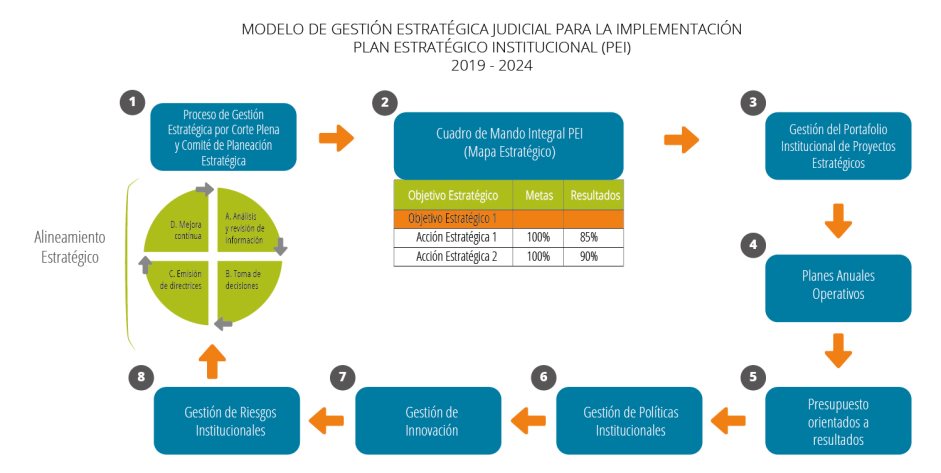 Fuente: Informe 1183-PLA-PE-2020 (informe actualizado con la gestión de riesgos institucionales).Por lo anterior la Dirección de Planificación presenta el siguiente informe de evaluación al Plan Anual Operativo 2023, con corte al 31 de enero del 2023.Finalmente es importante aclarar que, por un tema de transparencia y rendición de cuentas, toda información contenida en el siguiente informe se encuentra en los siguientes enlaces vía Internet o Intranet:Acceso interno a informes y consultas: https://planificacion.poder-judicial.go.cr/index.php/evaluacion/plan-anual-operativoSitio Externo del Sistema PAO : https://pjenlineacr.poder-judicial.go.cr/PAOSitioReportesExternos/ReporteInstitucionalResumen ejecutivo. En relación con la evaluación de los Planes Anuales Operativos del 2022, cabe señalar que se llevó a cabo un proceso de revisión del cumplimiento de los objetivos y metas operativas del PAO 2022.La evaluación se fundamenta en la información contenida en el sistema PAO y como resultado, se obtiene el grado de avance de cumplimiento de cada componente; lo anterior, a través de la valoración directa del grado de cumplimiento de la meta operativa reportado por la oficina u oficinas responsables por medio de las metas operativas vinculadas al PAO. Es importante mencionar que la veracidad de la información del cumplimiento por cada meta operativa depende de cada oficina responsable.En este sentido, se tiene un cumplimiento de las metas operativas para la evaluación del PAO 2022 de un 96,88% contra un 3,12% que no logró ser cumplido al 31 de enero del 2023 (fecha de cierre para realizar los avances del PAO 2022).Justificación de la Evaluación de los Planes Anuales Operativos.En atención de la circular 9-2023, de la Secretaría General de la Corte, del 16 de enero del 2023, denominada Modificación de la circular No. 141-2022 sobre la “Obligación de realizar evaluaciones semestrales y anuales a los Planes Anuales Operativos”, en donde se indicó que todos los responsables de los despachos judiciales realizaran una evaluación anual del Plan Anual Operativo (PAO) de su área con participación del personal del despacho.Metodología aplicada.Este apartado permite obtener información sobre el cumplimiento de avance en la ejecución de las metas operativas en el 2022, y facilita el control por parte de los responsables; así como, el grado de cumplimiento y, por ende, el logro de las diferentes metas operativas definido en el Plan Anual Operativo (PAO) el cual depende de la ejecución de estas acciones. Asimismo, se verificó la información proporcionada por medio del sistema informatizado denominado “Sistema PAO” y se podrá llevar la evaluación determinando el nivel de cumplimiento de los Planes Anuales Operativos del 2022 de acuerdo con sus metas asociadas.Finalmente es importante indicar que la clasificación del cumplimiento de cada meta operativa se estableció bajo el parámetro de cumplimiento para las metas operativas de la Dirección de Planificación, el cual es el siguiente: Cuadro 1Parámetro de cumplimento para las metas operativas PAO            Fuente: Lineamientos técnicos sobre el presupuesto de la República, Ministerio de Hacienda.Objetivo de la Evaluación de los Planes Anuales Operativos.El objetivo general del informe es determinar el cumplimiento obtenido por cada oficina o despacho judicial que cuenta con metas operativas contenidas en el Sistema denominado Plan Anual Operativo, con el fin de brindar recomendaciones pertinentes a las oficinas y despachos judiciales para el que en el futuro mejore el cumplimiento de los PAOS y la gestión de la oficina y se genere una mayor rendición de cuentas y transparencia.Alcance del seguimiento.La circular 9-2023 del 11 de enero del 2023 (ver anexo 1), denominada Modificación de la circular No. 141-2022 sobre la “Obligación de realizar evaluaciones semestrales y anuales a los Planes Anuales Operativos”, estableció la responsabilidad de los despachos judiciales de realizar seguimientos de manera mensual a sus Planes Anuales Operativos, con el fin de tener un mayor control y seguimiento por medio del Sistema PAO de sus planes y su ejecución. Con el objetivo de establecer la periodicidad de los seguimientos, se informó que el corte establecido para realizar la evaluación 2022 a los Planes Anuales Operativos fue el 31 de enero del 2023.Para el año 2022 se revisó el Sistema PAO y se tuvo que el 99,28% de las oficinas formularon su PAO correspondiente a su oficina (833 oficinas). Solamente seis oficinas no formularon PAO, lo que corresponde a que la oficina 0978 Oficina Administrativa del Tercer Circuito Judicial de San José tiene un solo puesto profesional por lo cual, esta oficina no está generando PAO y las metas se le adjuntaron al PAO de la Administración del Primer Circuito Judicial de San José. Finalmente, las oficinas 1944 Unidad de Acopio y Remesado, 1945 Unidad de Procesos Técnicos, 1946 Unidad de Procesos Administrativos, 1947 Unidad de Selección y Eliminación de Documentos y 1948 Archivo del Segundo Circuito Judicial de San José no elaboraron el PAO correspondiente a cada oficina, esto debido a que los respectivos objetivos y metas se formularon bajo el PAO de la Oficina de Archivo Judicial (ver anexo 2). AntecedentesLa base para la gestión de los PAO’s 2020 se construyó a partir del desarrollo y formulación del Plan Estratégico Institucional 2019-2024 (PEI 2019-2024). El primer paso era implementar el modelo de gestión para el proceso de formulación del PEI 2019-2024, aprobado mediante acuerdo del Consejo Superior, sesión 83-17 celebrada el 12 de setiembre del 2017, artículo LXIV. Es importante destacar que, como parte del proceso de implementación del PEI 2019-2024, se desarrolló el Sistema del Plan Estratégico Institucional (Sistema PEI), que consiste en un sistema de información diseñado para formular, dar seguimiento y control sobre el cumplimiento de los compromisos adquiridos en este plan.  De forma paralela, se trabajó con la aplicación de mejoras en el Sistema de Formulación y Seguimiento de los Planes Anuales Operativos (Sistema PAO), ya existente, para lograr la vinculación de ambos sistemas; con el fin de que, los compromisos estratégicos se pudieran operacionalizar y con ello dar seguimiento a los avances y resultados de ambos procesos de manera concomitante y automatizada, los cuales contribuirán a la oportuna toma de decisiones gerenciales y cumplimiento de la misión y visión de la institución.Asimismo, en el Sistema PEI fueron incluidos tanto los compromisos estratégicos como operativos; lo cual permitió una vinculación automática en el Sistema PAO. De esta manera, las instancias que aparecen como responsables y coordinaciones en el PEI 2019-2024, al momento de realizar la formulación de los planes operativos anuales, tendrán reflejados por defecto los objetivos, metas, indicadores operativos y coordinaciones, relacionadas a cada una de las metas y los indicadores estratégicos del PEI. Estos elementos operativos ligados al PEI, no pueden ser modificados o eliminados; a menos que los despachos y oficinas envíen las justificaciones respectivas a la Dirección de Planificación, que es el órgano institucional responsable de administrar los Sistemas de PEI y PAO.Así que, cuando las oficinas judiciales realicen los avances de las metas operativas contenidas en el Sistema PAO, estos resultados se trasladarán automáticamente hacia el Sistema PEI, donde se sumarán al grado de avance del cumplimiento de cada objetivo y meta del Plan Estratégico Institucional. Esto, con el fin de proporcionar información en línea a las diferentes instancias de toma de decisiones y contribuir en una efectiva gestión estratégica judicial.Es importante mencionar, que a las oficinas judiciales también se les dio la posibilidad de formular objetivos operativos no asociados directamente a alguna meta estratégica del PEI, pero que contribuye en la gestión de la oficina y de la institución.Como antecedente adicional, se tiene el cumplimiento en años anteriores contenidos en los informes de Evaluación del Plan Anual Operativo, en donde la Dirección de Planificación confeccionó los informes 548-PLA-2018, 1220-PLA-EV-2019 y 721-PLA-EV-2020 de los años 2017, 2018 y 2019 respectivamente.Es importante destacar que el Consejo Superior en la sesión 73-19, celebrada el 20 de agosto de 2019, artículo XXXVII, aprobó “Tener por rendido el informe 1220-PLA-EV-2019 de la Dirección de Planificación, relacionado con la “Evaluación de los Planes Anuales Operativos 2018”.Adicionalmente, el Consejo Superior en la sesión 55-20, celebrada el 4 de junio del 2020, artículo LIII, aprobó “Tener por rendido el Informe 721-PLA-EV-2020 de la Dirección de Planificación, referente al “resultado del avance en el cumplimiento de los Planes Anuales Operativos del 2019.”.Por otro lado, el Consejo Superior en la sesión 51-21 celebrada el 22 de junio del 2021, artículo XXXII, aprobó “Tener por rendido el informe 604-PLA-2021 de la Dirección de Planificación, relacionado con el resultado del cumplimiento de los Planes Anuales Operativos del 2020.”.Así mismo, el Consejo Superior en la sesión 45-2022, celebrada el 26 de mayo del 2022, artículo XXXV, el Consejo Superior conoció el informe 389-PLA-EV-2022, relacionado con informe de evaluación del Plan Anual Operativo 2021, donde se acordó “Tener por rendido el oficio 389-PLA-EV-2022 de la Dirección de Planificación, en relación con la evaluación anual a los Planes Anuales Operativos del año 2021.”.Del mismo modo, el Consejo Superior en la sesión 97-22 celebrada el 10 de noviembre del 2022, artículo XXXIII, aprobó “Tener por recibido el informe 971-PLA-EV-2022 de la Dirección de Planificación, relacionado con el seguimiento semestral de las metas del PAO 2022.”.    Finalmente es importante indicar que Corte Plena en sesión 16-2023, celebrada el 17 de abril del 2023, artículo XXIV, aprobó “Tener por conocido el oficio N° 223-PLA-PE-2023 de la Dirección de Planificación, relacionado con el análisis de los casos terminados durante el 2019, 2020 y 2021, monitoreando su comportamiento y las proyecciones para el 2021 y periodos siguientes del Plan Estratégico Institucional 2019-2024, en consecuencia: Aprobar las recomendaciones ajustadas, con las observaciones y modificaciones realizadas por las señoras magistradas y señores magistrados que hicieron uso de la palabra, de la manera que se dirá. Lo anterior con excepción de la recomendación 1.2, la cual se acoge parcialmente, exceptuando a las Salas Primera, Segunda, Tercera y Constitucional, para lo cual se mantienen las metas consignadas para el 2023 y 2024 con las mismas cantidades de los casos terminados que el año 2022,  sin el crecimiento del 1%, ya que, en el año 2022 se tuvo un alto contenido resolutivo en las Salas, lo cual, indirectamente ya contempla el crecimiento solicitado de acuerdo a las capacidades operativas de las Salas, en beneficio de las personas usuarias.”.Cumplimiento de las metas operativas a nivel institucional, por Programas Presupuestario y por Centros de Responsabilidad.En este apartado se desarrollará las fases de la evaluación de las acciones ejecutadas durante el 2022, el cual consiste en el avance del cumplimiento de las metas operativas a nivel institucional, por Programa Presupuestario y por Centros de Responsabilidad, que refleja los logros alcanzados al finalizar el 2022.Avance del PAO a nivel institucional.En términos porcentuales, el avance en el cumplimiento de las metas operativas del 2022 en la institución registra un 96,88% de cumplimiento contra un 3,12% que no logró ser cumplido. Para ser un porcentaje que equivale a todas las labores ejecutadas a lo largo del año podría constituirse como un valor con un comportamiento de crecimiento en comparación al 2021, esto demuestra una mayor aceptación y adecuación al sistema y la cultura de planificar las metas y actividades,  se ha obtenido mejores resultados en su utilización y por ende operativas, lo que refleja un esfuerzo importante de las oficinas en realizar avances de manera oportuna.Gráfico 1Reporte Institucional de cumplimiento de metas operativas del PAO 2022.                    Fuente: Sistema PAO con corte al 31 de enero del 2023.Es importante destacar que los resultados del primer semestre en el cumplimiento de las metas operativas del 2022 de la institución fueron de un 50,59%, los cuales se comunicaron mediante informe 971-PLA-EV-2022, este informe fue conocido por el Consejo Superior, en sesión 97-2022 celebrada el 10 de noviembre del 2022, artículo XXXIII.  En esta sesión se acordó ““Tener por recibido el informe 971-PLA-EV-2022 de la Dirección de Planificación, relacionado con el seguimiento semestral de las metas del PAO 2022.”.Se observa como las oficinas y despachos judiciales cumplieron a lo largo del 2022 con lo programado para poder alcanzar el porcentaje óptimo de cada meta operativa, ya que, al finalizar el periodo de evaluación se obtuvo un cumplimiento del 96,88%.A continuación, se realizará la comparación de cumplimiento anual de metas operativas del Plan Anual Operativo de los años 2017 al 2022.Gráfico 2Comparación de cumplimiento anual de metas operativas del PAOEvaluaciones del 2017, 2018, 2019, 2020, 2021 Y 2022                 Fuente: Sistema PAO con corte al 31 de enero del 2023.Del gráfico anterior, se observa cómo en el 2022 el porcentaje de avance ha tenido un incremento del 0,48% en comparación al 2021; por otro lado, al comparar el 2022 con los años anteriores (2020, 2019, 2018 y 2017), se concluye que se ha obtenido un incremento importante y ubicándolo como el año con mayor registro en el cumplimiento de avances de los años anteriores en los que ya se disponía de un sistema informático para el registro. Cumplimiento del Plan Anual Operativo por Programa Presupuestario.Los avances en el cumplimiento de las metas operativas del Plan Anual Operativo de acuerdo con los Programas Presupuestarios, los cuales se detallan en el siguiente cuadro:Cuadro 2Porcentaje de avances al PAO por Programa Presupuestariopara el 2022        Fuente: Sistema PAO con corte al 31 de enero del 2023. De las 6364 metas formuladas, se registran 6300 metas con algún nivel de avance. Con respecto al porcentaje de avances por Programa se observa que por parte de la Defensa Pública y la Administración Fondo de Jubilaciones y Pensiones obtuvieron un cumplimiento alto con 100,00%, de seguido del Organismo de Investigación Judicial con un 99,70%, así como el Servicio de Atención y Protección de Víctimas y Testigos con un 99,45%, por otro lado el Ministerio Público con un 99,19, seguido de la Dirección, Administración y Otros Órganos de Apoyo con un 98,59% y finalmente el Programa de Servicio Jurisdiccional registra un 93,34%, siendo el de menor nivel de cumplimiento, se destaca que es el programa con mayor cantidad de oficinas, compuesto por 416 despachos a lo largo del país lo que genera mayores dificultades para la consecución de las metas de manera pormenorizada y el debido control que debe de haber a lo interno de las oficinas para el cumplimiento.Cuadro 3Comparación de porcentaje de cumplimiento al PAO por Programa Presupuestariosegún evaluación del 2021 versus evaluación del 2022. Fuente: Sistema PAO con corte al 31 de enero del 2023.Del cuadro anterior, se observa cómo el Programa Defensa Pública obtuvo el cumplimiento más alto (100%) para el 2021 y 2022; por otro lado, el Servicio de Atención y Protección de Víctimas y Testigos, Servicio Jurisdiccional y el Ministerio Público fueron los tres Programas Presupuestarios con incremento en el cumplimiento de los avances del PAO entre los periodos analizados con un 1,57%, 0,93% y 0,86% respectivamente. Mientras el Organismo de Investigación Judicial y la Dirección, Administración y Otros Órganos de Apoyo son los dos Programas Presupuestarios que presentaron una mínima disminución en el cumplimiento de los avances del PAO entre los periodos analizados con un -0,01% y -0,35% respectivamente.Finalmente es importante destacar que el Programa Presupuestario Administración Fondo de Jubilaciones y Pensiones registra datos a partir del 2022, por lo cual no es objeto de comparación con el 2021.Cumplimiento del Plan Anual Operativo por Centro de Responsabilidad.En cuanto al análisis por Centro de Responsabilidad, el siguiente cuadro detalla en forma descendente el porcentaje de avance en el cumplimiento de las oficinas que integran cada Centro.Cuadro 4Porcentaje de avances al PAO por Centro de Responsabilidad para el del 2022Fuente: Sistema PAO con corte al 31 de enero del 2023.* El porcentaje de cumplimiento del Centro de Responsabilidad denominado Centro de “Salas” se realizó una modificación manualmente pasando de un 95,49% al 95,68% de cumplimiento para el PAO 2022, esto debido a la falta de asignación automática de los códigos no presupuestarios, dado a los contextos en el SGDJ asignados a la Sala Tercera, por lo anterior, la meta operativa “2.1 - Que al finalizar el 2022, se haya incrementado la cantidad de casos terminados en la Sala Tercera” pasó de un 91% a un 94% en su cumplimiento para el PAO 2022.De los 57 Centros de Responsabilidad que compone la estructura institucional, se procede a distribuirlos según cumplimiento de cada meta operativa, según se estableció en el apartado número 5 “Cuadro 1 Parámetro de cumplimento para las metas operativas PAO”, por lo anterior se  indica lo siguiente:Los 57 Centros de responsabilidad para el 2022 se encuentran con porcentajes de cumplimiento alto mayor o igual a un 90%, lo cual evidencia una atención y actualización oportuna para lograr alcanzar las metas programadas, así como una buena gestión como Centro de Responsabilidad en coadyuvar y supervisar a las oficinas que los integran para realizar el registro óptimo de avances y cumplimiento de las metas.Para los bloques de cumplimento medio y bajo no se registraron Centros de Responsabilidad con un cumplimiento menor o igual a un 89,99%. Sin embargo, si es importante que los Centros de Responsabilidad tienen que revisar las metas formuladas y las metas con avance porque al encontrarse una diferencia representaría que existieron metas con avances inferiores o meras que no se les realizaron ningún registro de avance.Resulta relevante señalar que hay Centros de Responsabilidad que no poseen una coordinación o persona responsable directa o que responda por todo el Centro, sino que son agrupaciones de oficinas relacionadas entre sí y que, por lo tanto, no hay un responsable general del estado de todas las oficinas que integran ese Centro, como es el caso de las Comisiones Institucionales y las Salas.Ahora bien, se presenta otra situación que es cuando un Centro de Responsabilidad está integrado únicamente por una oficina, como es el caso del Centro Electrónico de Información Jurisprudencial, Centro de Gestión de la Calidad, Secretaría de la Corte, entre otros. Por ejemplo, el Departamento de Trabajo Social tiene 25 oficinas adscritas como Centro de Responsabilidad, mientras que el Centro de Gestión de la Calidad solamente tiene una oficina, por lo que el cumplimiento en un Centro con mayor cantidad de oficinas queda distribuido, a diferencia de un Centro único.  Cabe destacar que los Tribunales Penales presentan diferencias en el valor alcanzado en las metas operativas vinculadas a la meta estratégica de casos terminados por medidas alternas para el 2022; por lo anterior, se  menciona que la diferencia encontrada se debe a una modificación en la fórmula estadística de asuntos terminados en medidas alternas, esta modificación fue realizada  por el Subproceso de Estadística de la Dirección de Planificación con la Comisión Penal; sin embargo, no se había comunicado a tiempo al Subproceso de Planificación Estratégica para poder realizar el ajuste respectivo en el Plan Anual Operativo 2022, es por lo anterior, que el PAO 2022 no sufre ninguna modificación y el ajuste a los casos terminados por medio de medidas alternas se verá reflejado en los avances del cumplimiento del PAO 2023.Adicionalmente es importante indicar que, a raíz de la necesidad de realizar mejores y más constantes seguimientos por parte de los Centros de Responsabilidad, los encargados de Centros de Responsabilidad pueden revisar los documentos y la evidencias que las oficinas suben como justificación del avance de las metas PAO. Esos perfiles pueden ver los documentos solo de las oficinas que pertenecen a su propio Centro de Responsabilidad. Cuadro 5Comparación de porcentaje de avances al Plan Anual Operativo porCentro de Responsabilidad	Evaluación del 2021 y Evaluación del 2022	Fuente: Sistema PAO 2021 y 2022.Del cuadro anterior, se  observa que el 40% (23 Centros de Responsabilidad) alcanzaron un incremento en el cumplimiento de los avances del PAO entre los dos periodos analizados, mientras que el 32% (18 Centros de Responsabilidad) se mantuvieron con el puntaje máximo (100%) en los años analizados, por otra parte,  el 26% (15 Centros de Responsabilidad) presentaron una disminución en el cumplimiento de los avances del PAO entre los periodos analizados. Finalmente es importante destacar que el 2% registra datos a partir del 2022 (Junta Administradora del Fondo de Jubilaciones y Pensiones), por lo cual no es objeto de comparación con el 2022.Oficinas con registro de cumplimiento inferior al 90% en los avances al PAO.  Este apartado presenta las oficinas de diversos programas presupuestarios que registraron al corte que se realizó en el Sistema para obtener los datos de esta evaluación al PAO (31 de enero del 2023), un cumplimiento por debajo del 90% (ver anexo 3). Por lo anterior, se destaca que hay un total de 103 oficinas con un avance de cumplimiento inferior al 90%, donde un 96% (99 oficinas) corresponden a oficinas o despachos pertenecientes al Programa de Servicio Jurisdiccional, un 3% (3 oficinas) o despachos pertenecen al Programa Dirección, Administración y Otros Órganos de Apoyo y finalmente un 1% (una oficina) pertenece al programa Organismo de Investigación Judicial.Por otro lado, se determinó que hay un bloque compuesto por 101 oficinas que tienen nivel de avance intermedio, es decir, se encuentra entre el valor de avance de cumplimiento menor a 90% y 50%.Por su parte, hay un bloque compuesto por 2 oficinas que tienen un nivel de avance bajo, es decir que registra avances inferiores al 50%, en donde el Juzgado Civil, Trab Fam, Agra, Penal Ju, cont Viol Dom y Prot Caut Buenos Aires registró un cumplimiento del 45,41%, mientras, la Comisión de la Jurisdicción Agrario y Agroambiental no realizó registro de avance, por lo cual, obtuvo un 0% de avance en el cumplimiento del PAO 2022.Es importante destacar que las 103 oficinas reportadas en este apartado deben determinar las causas y analizar las metas operativas formuladas que no lograron ser completadas, con el fin de identificar las razones del no cumplimiento total y evitar que en el PAO 2023 se reitere.  Avances del PAO por Ejes Transversales y Temas Estratégicos. A continuación se muestra el avance que reportaron las metas que están asociadas a los ejes transversales, los cuales deben estar presentes en el quehacer de la institución y que recorren las áreas estratégicas para articular e integrar el accionar de los diferentes ámbitos de la institución, por lo tanto, los ejes transversales orientan y dan contenido a la actuación del Poder Judicial, debido a su carácter globalizante e integrador, que de una u otra manera permean en todas las actividades que realiza la institución.Gráfico 3Porcentaje de avances al PAO por Ejes Transversalespara el 2022Fuente: Sistema PAO con corte al 31 de enero del 2023.Del gráfico anterior, se tiene un avance en promedio de ejes transversales de un 97,22% lo cual es un dato que destaca por el compromiso implícito en el cumplimiento de las metas operativas y su alineación de acuerdo con los ejes transversales, los cuales están presentes en el quehacer institucional con el fin de cumplir las obligaciones establecidas en los convenios e instrumentos internacionales, la legislación nacional, la normativa institucional y los compromisos asumidos por la institución. Los ejes que presentan un mayor cumplimiento de metas son “Bienestar y salud del personal judicial”, “Género” y “Ambiente”.A continuación, se presenta el porcentaje de avances del Plan Anual Operativo por Tema Estratégico para este 2022:Gráfico 4Porcentaje de avances al PAO por Tema Estratégicopara el 2022           Fuente: Sistema PAO con corte al 31 de enero del 2023.En promedio, los temas estratégicos alcanzaron un 97,64% de avance para el 2022. Del gráfico anterior se aprecia que los temas que registran un mayor cumplimiento de metas son “Confianza y probidad en la Justicia”, “Gestión del Personal” y “Planificación Institucional”. En el caso del tema “Optimización e innovación de los servicios judiciales” que si bien es cierto no registra un nivel de cumplimiento bajo, conviene realizar un mayor seguimiento a las metas operativas por parte de los Centros de Responsabilidad en las cuales se tenga un grado de compromiso con este tema, que tiene especial relevancia debido a que se relaciona directamente con la misión que tiene la institución.Con respecto al tema de Resolución Oportuna de Conflictos, si bien es el tema estratégico que menor avance reporta en su cumplimiento, se debe principalmente a que es el tema estratégico con mayor cantidad de metas (ya sean vinculadas al PEI o creadas por iniciativa de las oficinas) esto es un aspecto positivo, pero a la vez, demanda un mayor cumplimiento y atención de las oficinas para lograr el cumplimiento a lo largo del año.  Se formularon 2430 metas en este tema del total de las 6364 metas formuladas, lo que representa un 38% del total de las metas vinculadas a este tema, esto refleja la necesidad de priorizar y atender las metas vinculadas al tema de Resolución Oportuna de Conflictos. Estado de las metas del Plan Anual Operativo para el 2022. De seguido, se muestra el porcentaje de distribución de los estados de las metas que al corte de la evaluación fueron reportados por las oficinas y despachos.Gráfico 5Estado de las metas en el PAO al 2022Fuente: Sistema PAO con corte al 31 de enero del 2023.Del gráfico anterior se  indica que hay 88,96% de las metas formuladas (5662 metas) se encuentran en estado “Completado”, (Cuando la meta inició su ejecución y fue completada) en otras palabras, de cada diez metas formuladas, prácticamente nueve fueron completadas a nivel nacional, lo cual evidencia, en términos generales, una apropiada programación y ejecución a lo largo del año, de manera que se ha logrado concretar metas paulatinamente a lo largo de todo el periodo, esto muestra una mejor gestión del trabajo y la organización de una manera programada.Al comparar las metas completadas del Plan Anual Operativo 2021 (87,75%) con las metas completadas en el Plan Anual Operativo 2022 (88,96%), se  observa cómo estas aumentaron en un 1,21%.Por otro lado, se registra un 8,02% (511 metas) con estado “Pendiente” (Cuando la meta inició su ejecución, pero no fue completada), esto quiere decir que, aunque la meta inició, no fue completada, debido a diversas razones, por otro lado, se realizó un análisis del motivo por el cual no se pudo cumplir al 100%, el cual se localiza en el apartado 11.Adicionalmente, se presentan 1,14% (73 metas) en estado de “En progreso”, (Cuando la ejecución de la meta se encuentra en progreso y dentro del cronograma planificado) variable que no debería ser utilizada al cierre del periodo del año, es importante indicar que la Dirección de Planificación por medio de las cápsulas informativas se les comunicó a las diferentes instancias la fecha final para poder cumplir con las metas operativas.Seguidamente, se reporta un 1,00% (64 metas) con estado de “Cancelado”, lo que significa que antes o durante su ejecución se cancela la meta a solicitud del ente superior, esto debido a que no es posible realizarlas, es importante destacar que este estado solamente con el permiso y visto bueno de la Dirección de Planificación se puede ejecutar.Adicionalmente, hay un 0,67% de metas operativas (43 metas formuladas) que continúan con el estado de “No Iniciadas”; estas metas requieren una atención especial por parte de las oficinas para que logren determinar por qué razones no lograron ser completadas en el 2022 y sean debidamente analizadas y de ser necesario ser reformuladas en el 2023, debido  a que también se ha presentado que las oficinas si han llevado a cabo esfuerzos y tareas para cumplirlas, solo que se omite el registro del avance en el Sistema, por otro lado, se  menciona que esta variable no debería ser utilizada al cierre del periodo del año.Por otro lado, se observa como el estado de “Demorado en progreso” registra 9 metas operativas, lo que representan un 0,14% y un 0,07% de metas operativas en estado de “Demorado pendiente”, con 2 metas esto quiere decir que, aunque la meta ya inició, no ha sido completada. Cabe aclarar que cuando la meta operativa se encuentra en ejecución dentro del cronograma planificado, se llama en progreso; por otro lado, Cuando la ejecución de la meta se encuentra en ejecución, pero finalizó el plazo de cumplimiento o de rendir el informe se le llama demorado en progreso y el estado demorado pendiente es cuando la ejecución de la meta se encuentra suspendida debido a un factor externo, ajeno al control de la oficina o despacho a cargo del cumplimiento de la meta, sin embargo, se  destaca que esta variable no debería ser utilizada al cierre del periodo del año.Resulta oportuno indicar el incremento en los avances que se registraron para el segundo semestre del 2022, lo cual permitió pasar de un 50,59% de todas las metas completadas en los primeros 6 meses del año (evidenciaba un rezago en el cumplimiento) a lograr un 96,88% de todas las metas operativas de manera completada.También es menester señalar que, al corte del primer semestre del 2021, habían 16,58% de las metas con un estado de: “No iniciadas”, sin embargo, para el cierre de año, ese estado representó un 0,67% de la totalidad, lo que demuestra que fueron muy pocas las metas operativas que no iniciaron la gestión, ni fueron completadas.Es importante destacar que el Subproceso de Evaluación de la Dirección de Planificación confeccionó como parte de las labores de seguimiento, capacitaciones a nivel nacional del 21 de octubre 2022 al 17 de noviembre 2022 (ver anexo 4), donde se capacitó un total de 1148 funcionarios de los diferentes ámbitos judiciales en donde se trataron los siguientes temas:Seguimiento a las metas operativas 2022.Estados avalados por la Dirección de Planificación a la hora de finalizar el periodo 2022.Justificación de no cumplimiento, cuando la meta operativa queda pendiente al finalizar el periodo 2022.Como se completa el espacio de resultados, beneficios y población beneficiaria.Se atendieron consultas que realizaron los participantes a las capacitaciones.Adicionalmente se remitieron un total de 598 correos electrónicos a las diferentes oficinas y juzgados del país, que al mes de diciembre del 2022 tenían registrado metas operativas con estados no avalados por la Dirección de Planificación al finalizar el período 2022 (en progreso, Demorado en Progreso (DEP), Demorado Pendiente (DP), No iniciada) (ver anexo 5), en dicho correo se les recuerda al momento de cierre de los Planes Anuales Operativos 2022 (31 de enero del 2023) las metas operativas deben de estar registrados en los tres estados avalados por la Dirección de Planificación (Pendiente, Completado o Cancelado).Como complemento a las capacitaciones y direcciones funcionales brindadas, es importante indicar que el Subproceso de Evaluación de la Dirección de Planificación, en coordinación con el Departamento de Prensa y Comunicación, realizó una campaña de divulgación a las diferentes instancias judiciales (ver anexo 6).  Esta campaña fue publicada por el Departamento de Prensa y Comunicación el pasado mes de diciembre del 2022 donde se abarco los diferentes temas:Cancelación de metas operativas.Disminución de un avance en la meta operativa.Estados de cierre al finalizar el periodo 2022.Justificación del no cumplimiento al quedar una meta operativa en estado pendiente al finalizar el periodo 2022.Resultados, beneficios y población beneficiada al completar una meta operativa.Metas operativas de casos terminados y medidas alternas.Adicionalmente, se comenta que el Sistema PAO permite que las oficinas y despachos puedan redactar los resultados, beneficios y población beneficiada en caso de lograr el cumplimiento total de una meta PAO, los datos servirán para analizar y determinar si se lograron los resultados planteados y cuál fue el beneficio que se obtuvo al cumplir con la meta operativa al finalizar el periodo analizado. En el caso de que una meta operativa del PAO quedará con estado de “PENDIENTE” al no ser posible su ejecución, se  redacta una justificación del no cumplimiento de la meta, en donde permite documentar y tener un registro de cuáles son las razones del no cumplimiento de metas PAO a nivel nacional, para posteriores análisis y valorar si se debe reprogramar la meta en el PAO del siguiente año.Finalmente, es importante destacar que el Sistema PAO, comunica vía correo electrónico a todas las oficinas y juzgados que tienen metas operativas establecidas en el PAO por medio del reporte automático denominado “Notificación automática Sistema PAO” el avance del cumplimiento de las metas PAO por oficina para el periodo 2022 (ver anexo 7).  Registro de resultados en los avances de los Planes Anuales Operativos.De acuerdo con el registro de resultados en los avances en el Sistema PAO, se logra determinar dos alternativas de registro, ya sea de manera porcentual, o de acuerdo con las cantidades de los entregables o resultados de las metas.De las 6364 metas formuladas en el PAO, un 40% de las metas fueron formuladas de manera que su cumplimiento se mediera en términos relativos de porcentaje y un 60% de las metas formuladas tienen indicadores que son medibles mediante cantidades absolutas obtenidas a lo largo del año de acuerdo con la actividad completada (unidades).De las 3820 metas operativas formuladas en términos de cantidades absolutas, se tiene un cumplimiento con estado “completado” en un 85% de esas metas, lo cual demuestra que los proyectos o tareas planteadas se lograron de manera de entregables, debido que la meta estaba con el fin de entregar un diagnóstico, un informe, una política. Este aspecto permite tener una visión más amplia y real de la producción de las oficinas y despachos judiciales en el 2022 y no solo en términos porcentuales de alcance, sino con evidencia de los entregables.Por otra parte, de las 2544 metas operativas formuladas en términos porcentuales, se tiene un cumplimiento de las metas con estado “completado” en un 95%. Estas metas están planteadas con indicadores como porcentaje de avance anual del plan de descongestión, porcentaje de implementación de propuesta de mejora, porcentaje de avance de la estrategia para el abordaje, porcentaje de avances de proyectos, entre otros. Análisis de la evaluación de los Planes Anuales Operativos y su cumplimiento con el Plan Estratégico Institucional 2019 – 2024. Como parte de la vinculación de los Planes Anuales Operativos con el Plan Estratégico Institucional del 2019-2024 se ha procedido a identificar los avances registrados a los objetivos que contribuyen de manera directa con el cumplimiento del Plan Estratégico 2019-2024 y que fueron adjudicados a las oficinas responsables para su ejecución.Se tiene que de las 6364 metas operativas formuladas en todos los PAO a nivel nacional, hay 3531 metas operativas provenientes del PEI (55%) y por otra parte hay 2833 metas que fueron formuladas por parte de los despachos y oficinas judiciales por su propia iniciativa (45%), siempre en consecución de la labor sustantiva de la oficina y alineados a las metas estratégicas.Figura 1Detalle de cumplimiento de las metas operativas vinculadas con el Plan Estratégico Institucional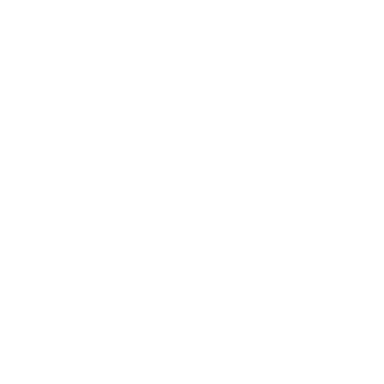 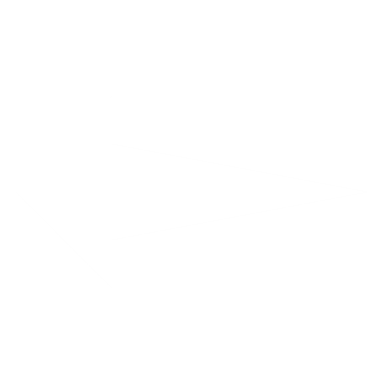 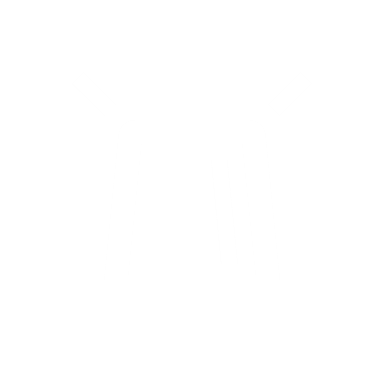 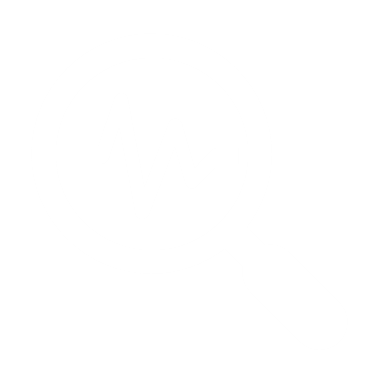 Fuente: Información suministrada por la Dirección de Tecnología de la Información al 31 de enero del 2023.Como se observa de la figura anterior, de la totalidad de 3531 metas operativas vinculadas al PEI, se tiene un primer tracto con 2994 metas que se encuentran completadas al 100% eso equivale a un 85% de todas las metas operativas enlazadas al PEI fueron exitosas en su cumplimiento, aspecto de relevancia y que resulta positivo para enfocar esfuerzos realizados por la oficina con el fin de cumplir los compromisos adquiridos en el Plan Estratégico Institucional.Con respecto al segundo tracto, hay 250 metas con avances entre 75% y 99%, lo que equivale a un 7% de las metas operativas vinculadas a la estrategia que por un poco porcentaje no fueron cumplidas, sin embargo, aportaron al cumplimiento de la estrategia institucional. De seguido, hay un 8% de las metas operativas provenientes del PEI que tienen un registro de avance del rango de 0-74% lo cual refleja que son pocas las metas en las que el registro de cumplimiento fue medio/bajo.  Estas metas son de vital atención y revisión por parte de las oficinas para determinar porque razón no fue posible completarlas, debido al impacto perjudicial en el cumplimiento de la estrategia.Muchos de los trabajos y proyectos estratégicos se registra el avance cuando se tiene el resultado ya completado (ya sea un informe listo y aprobado o un diagnóstico terminado), por lo que resulta conveniente analizar la lista de las 537 metas operativas vinculadas al PEI, que no fueron completadas y que registran un estado de pendiente, en progreso, demorado o no iniciado con un porcentaje de cumplimiento menor al 90% de acuerdo con el Tema Estratégico.Cuadro 6Cantidad de metas operativas vinculadas al PEI con un porcentaje de cumplimiento menor al 90% de acuerdo con el Tema Estratégico            Fuente: Información suministrada por la Dirección de Tecnología de la Información al 31 de enero del 2023.Como se observa del cuadro anterior, la mayor cantidad de metas operativas no cumplidas pertenecen al tema de Resolución oportuna de conflictos (97%).  Esto se debe principalmente a que muchos indicadores estaban constituidos en función de los casos terminados y casos terminados por medio de la aplicación de medidas alternas que registran los despachos judiciales y la implementación de planes para reducir la antigüedad del circulante, con el fin de reducir la mora judicial, es importante mencionar, que la meta operativa relacionada a casos terminados se debe de ajustar según lo indicó Corte Plena, en sesión, 16-2023 celebrada el 17 de abril de 2023, artículo XXIV, en donde se conoció el informe 223-PLA-PE-2023 relacionado con el análisis de los casos terminados durante el 2019, 2020 y 2021, monitoreando su comportamiento y las proyecciones para el periodo 2023 y 2024. El restante 3% de las metas operativas vinculadas al PEI corresponden a temas estratégicos de Optimización e innovación de los servicios judiciales, Confianza y Probidad en la Justicia y Planificación Institucional.A raíz de una mejora en el Sistema PEI y Sistema PAO se logró hacer efectivo un enlace entre esos sistemas y el Sistema de estadísticas judiciales SIGMA, lo cual permite un registro automatizado de los asuntos fenecidos en los diferentes juzgados competentes en las diferentes materias. Esto impactará positivamente los avances del PAO porque será un fiel reflejo de la realidad de esas oficinas. Con respecto a la cantidad de metas operativas vinculadas al PEI con un porcentaje de cumplimiento menor al 90% vinculado a un despacho u oficina judicial, en el anexo 8 se detalla las 441 oficinas que reportan ese cumplimiento medio.  Análisis de  metas operativas en estado completado, estado pendiente y estados no avalados por la Dirección de Planificación formuladas al Plan Anual Operativo 2022.A continuación, se analiza las metas operativas con estado completadas,  metas operativas pendientes y metas operativas con estados no avalados por la Dirección de Planificación, formuladas por los despachos u oficinas para este 2022. Metas operativas en estado completado.Se indica que, de las 6364 metas operativas, el 88,96% se encuentran en estado completado (5662 metas), en donde el 88% de las metas operativas (4960) registró el detalle con resultados, beneficios y población beneficiaria (ver anexo 9); por lo anterior, los registros que denotan beneficios y resultados con mayor peso al realizar el análisis de acuerdo con lo citado por las entidades responsables son las siguientes:Figura 2Beneficios y resultados con mayor peso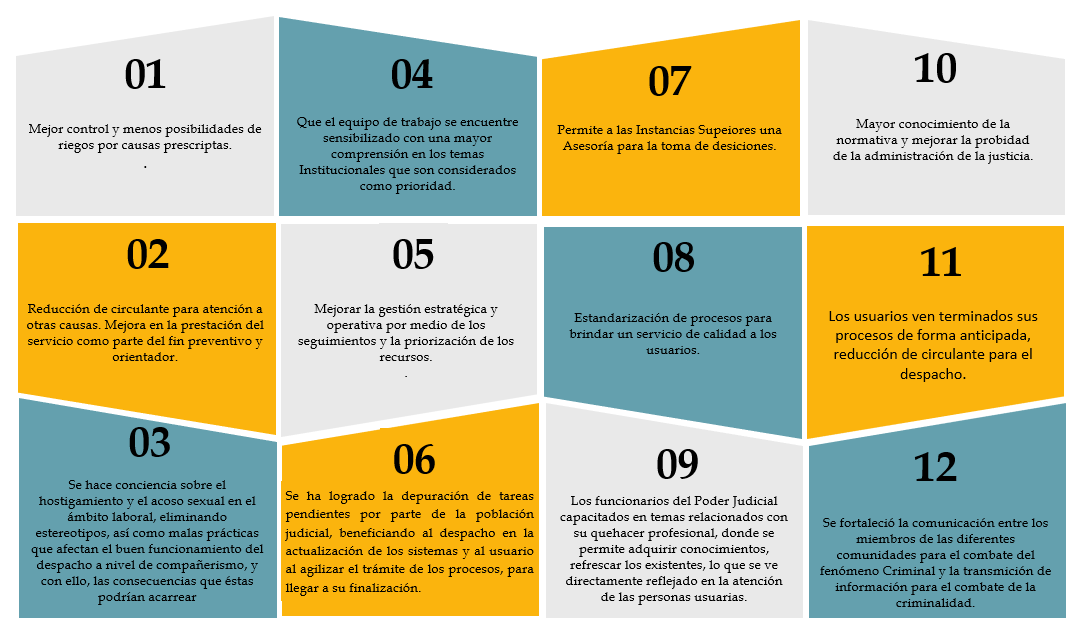 Fuente: Elaboración propia a partir del reporte suministrado por la Dirección de Tecnología de la Información al 31 de enero del 2023. Cabe externar que hay 702 metas operativas que no se le formularon el resultado, beneficio y población beneficiaria al finalizar el periodo analizado, por lo anterior no son parte del análisis realizado (ver anexo 10).Por otra parte, también se destacan beneficios para la población como, por ejemplo:Se concientizó al equipo de trabajo respecto al tema de interés, por lo cual se procura la mejor atención de las personas internas y externas; así mismo, se cuenta con herramientas tendientes a mejorar la prestación del servicio que se le brinda a la población indígena y funcionarios del Ministerio Público que tramitan casos indígenas. Se considera que la población beneficiada es la parte autora en los procesos, del mismo modo, resulta de beneficio al despacho para avanzar con el término de los expedientes judiciales. Se beneficiaron las personas usuarias ya que, al identificar casos sin sentencia de mayor antigüedad, se realizaron acciones para brindar una respuesta definitiva a sus pendientes.Con respecto a la revisión de evidencia de las metas operativas en estado completado, se extrae una muestra de 94 metas operativas del total que se encontraban en estado completado y su respectivo registro de resultado, beneficio y población beneficiaria al finalizar el periodo 2022. Es importante indicar que este número de muestra se obtiene tomando en consideración un 95% de nivel de confianza y un 10% de error y considerando las siguientes variables:Cantidad de metas en estado completado.Metas operativas vinculadas a las metas estratégicas.Metas operativas con su respectivo resultado, beneficio y población beneficiaria.Se excluyen las metas operativas vinculados al Sigma, específicamente los casos terminados y medidas alternas.Se toma en cuenta al menos una meta operativa por materia (Inspección Judicial, Agrario, Violencia Doméstica, Notarial, Pensiones Alimentarias, Penal, Penal Juvenil, Salas, Familia, Contencioso, Laboral, Contravencional, Civil, Constitucional y Tránsito).La diferencia de la muestra se realiza aleatoriamente.Finalmente se determinó que las 94 evidencias que se verificaron según muestreo, están correctamente vinculadas al cumplimiento de las metas operativas según su objetivo y meta operativa formulada en el Plan Anual Operativo 2022 (ver anexo 17).Metas operativas en estado pendiente.En relación con las metas operativas en estado pendiente, se destaca que, de 511 metas operativas, el 55% (280 metas) se les registró una justificación (ver anexo 11); por lo anterior, las seis justificaciones con mayor peso al realizar el análisis de acuerdo con lo citado por las entidades responsables son las siguientes:Figura 3Justificaciones con mayor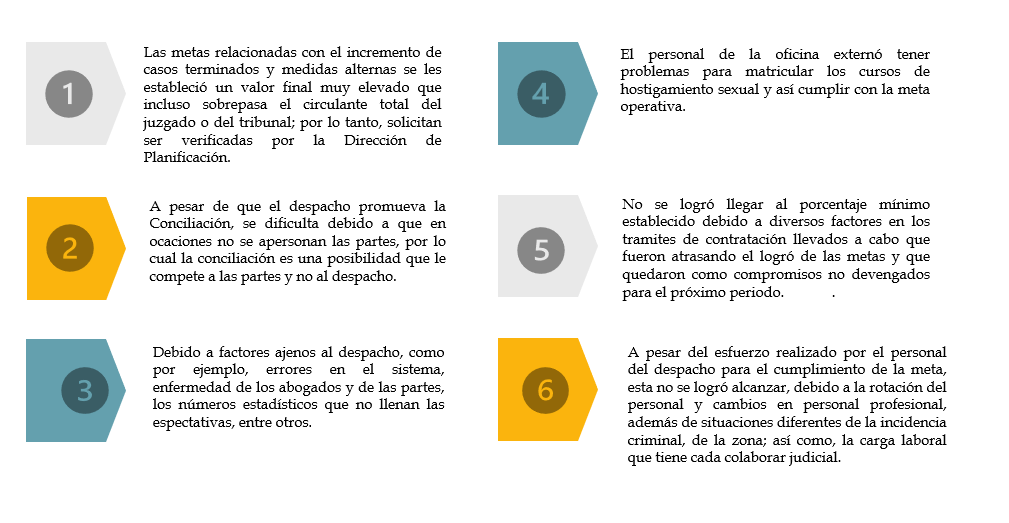 Fuente: Elaboración propia a partir de la información suministrada por la Dirección de Tecnología de la Información al 31 de enero del 2023.Finalmente, es importante indicar que hay un total de 231 metas operativas que no cuentan con la justificación del no cumplimiento al finalizar el periodo analizado, por lo anterior no son parte del análisis realizado (ver anexo 12).Metas operativas con estados no avalados por la Dirección de Planificación.Se menciona que, de las 6364 metas operativas formuladas a nivel nacional en el Sistema PAO, hay un total de 127 metas (2,02%) que fueron formuladas en estados no avalados por la Dirección de Planificación (ver anexo 13), los cuales son en progreso, no iniciada, demorada en progreso y demorado pendiente, los cuales debieron estar en estado completado o pendiente con su respectiva justificación al finalizar el 2022. A continuación, se desglosa el porcentaje que obtuvo cada estado para esta evaluación:Gráfico 6Estado de las metas en el PAOFuente: Elaboración propia a partir de la información suministrada por la Dirección de Tecnología de la Información al 31 de enero del 2023.Evaluación del Plan de Acción para la continuidad de los servicios judiciales producto del COVID-19.Con respecto a la evaluación del Plan de Acción para la continuidad de los servicios judiciales producto del COVID-19, se menciona que la Dirección de Planificación elaboró el informe 182-PLA-PE-2022, en donde se planteó la propuesta para consolidar en un plan de acción, las acciones institucionales que se han venido desarrollando o se tienen planificadas realizar durante el 2022, producto del análisis de los riesgos materializados y potenciales como efecto del COVID-19 por parte de las oficinas; con el fin de realizar la alineación estratégica e incorporarlas en los Sistemas del PEI y PAO para la implementación y seguimiento de manera automatizada y en línea con los dispuesto por la Contraloria General de la Republica. Es importante destacar que el informe se remitió a la Secretaría General de la Corte el pasado 21 de marzo del 2022; sin embargo, este informe no fue conocido por los señores y señoras de Corte Plena, por lo que no se tienen seguimientos o evaluaciones posteriores, del Plan de Acción para la continuidad de los servicios judiciales producto del COVID-19, solicitados por los jerarcas.  Seguimiento a las oportunidades de mejora del informe seguimiento a los Planes Anuales Operativos 2022.El Consejo Superior en la sesión 97-2022 celebrada el 10 de noviembre del 2022, artículo XXXIII, acordó “Tener por recibido el informe 971-PLA-EV-2022 de la Dirección de Planificación, relacionado con el seguimiento semestral de las metas del PAO 2022”, en donde se adjuntaba en el apartado 11.2 las oportunidades de mejora el cual será analizado y revisado en el informe de evaluación al Plan Anual Operativo 2022, por lo anterior se adjunta el análisis efectuado:Oficinas sin avances a las metas formuladas en el Plan Anual Operativo al término del primer semestre 2022.La Administración Regional Primer Circuito Judicial Guanacaste (Supernumerarios), Comisión Jurisdiccional Agrario y Agrario Ambiental, Juzgado contra Violencia Doméstica y Protección Cautelar Primer Circuito Judicial de la Zona Atlántica, Juzgado contra Violencia Doméstica y Protección Cautelar Puntarenas, Oficina de Comunicaciones Judiciales Cañas, Oficina Regional de la Fortuna y el Subproceso de Gestión Administrativa y Desarrollo no realizaron avances a las metas formuladas en el Plan Anual Operativo 2022 al término del primer semestre; por lo anterior, se debe de realizar los respectivos avances al finalizar el 2022. Es importante destacar que el 71% de las oficinas citadas (5 oficinas) cumplieron con el registro de los avances a las metas formuladas en el PAO 2022, mientras que el 29% del total de las oficinas (2 oficinas) no registraron avances a las metas formuladas al PAO 2022 (ver anexo 14). Oficinas con metas operativas con cumplimiento inferior al 26% al término del primer semestre 2022.Se realiza un seguimiento a las oficinas con metas operativas que alcanzaron un cumplimiento inferior al 26% en el seguimiento a Planes Anuales Operativos 2022, tenían que implementar las medidas que les permita mejorar la gestión orientada a los resultados de las áreas que se determinen y que se deben priorizar o atender a la brevedad, con el fin de que al finalizar el año se alcance un cumplimiento del 100% de las metas operativas; por lo anterior, se indica que el 66% de las oficinas alcanzaron un cumplimiento alto (mayor al 90%) en el PAO al finalizar el periodo 2022; mientras que el otro 34% realizaron avances a las metas formuladas, pero no alcanzaron el 90% de su cumplimiento en el PAO 2022 (ver anexo 15). Seguimiento a las oficinas con metas operativas en estado no avalado por la Dirección de Planificación en el PAO 2022.Con respecto al seguimiento realizado a las oficinas con metas operativas con estados no avalados por la Dirección de Planificación en el PAO 2022, se menciona que el 69% (59 oficinas) si cumplieron con registrar estados avalados por la Dirección de Planificación (completado, pendiente, cancelado) en el PAO 2022; mientras que un 31% de las oficinas volvieron a registrar estados no avalados para la Dirección de Planificación ( En progreso, No iniciado, Demorado en Progreso, Demorado pendiente) a la hora de finalizar el periodo 2022 (ver anexo 16).Seguimiento a las recomendaciones del informe 971-PLA-EV-2022 relacionado con el informe semestral de seguimiento de los Planes Anuales Operativos 2022.El resumen del estado de ejecución de las recomendaciones indicadas en el en el informe 971-PLA-EV-2022, fue conocido por el Consejo Superior en la sesión 97-2022 celebrada el 10 de noviembre del 2022, artículo XXXIII en el cual se acordó “Tener por recibido el informe 971-PLA-EV-2022 de la Dirección de Planificación, relacionado con el seguimiento semestral de las metas del PAO 2022”, por lo anterior se adjunta el análisis efectuado: Recomendación dirigida al Consejo Superior: Recomendación dirigida a los Responsables Estratégicos: Recomendación dirigida a las Administraciones Regionales y Consejos de Administración y Centros de Responsabilidad: Recomendación dirigida a las oficinas y despachos judiciales Oportunidades de mejora o hallazgos en la evaluación del Plan Anual Operativo 2022Del análisis efectuado a la evaluación al Plan Anual Operativo 2022, se tienen las siguientes oportunidades de mejora o hallazgos:Se destaca que cinco oficinas (Unidad de Acopio y Remesado, la Unidad de Procesos Técnicos, la Unidad de Procesos Administrativos, la Unidad de Selección y Eliminación de Documentos y el Archivo del Segundo Circuito Judicial de San José no formularon PAO para el 2022.El Programa Presupuestario Administración Fondo Jubilaciones y Pensiones registra datos a partir del 2022, por lo cual no es objeto de comparación con el 2021.Los Tribunales Penales presentan diferencias en el valor alcanzado en las metas operativas vinculadas a la meta estratégica de casos terminados por medidas alternas para el 2022; por lo anterior, se menciona que la diferencia encontrada se debe a una modificación en la fórmula estadística de asuntos terminados en medidas alternas, esta modificación fue realizada por el Subproceso de Estadística de la Dirección de Planificación con la Comisión Penal; sin embargo, no se había comunicado a tiempo al Subproceso de Planificación Estratégica para poder realizar el ajuste respectivo en el Plan Anual Operativo 2022, es por lo anterior, que el PAO 2022 no sufre ninguna modificación y el ajuste a los casos terminados por medio de medidas alternas se verá reflejado en los avances del cumplimiento del PAO 2023.Del análisis a la evaluación al Plan Anual Operativo 2022, se determinó que hay un total de 64 oficinas con registro de cumplimiento inferior al 90%, por lo anterior, se requiere a las oficinas citadas determinar las razones que propiciaron no alcanzar los resultados esperados, y las medidas correctivas que se deben de implementar para que en el 2023 puedan registrar avances de cumplimiento superiores al 90%. Cuadro 7Oficinas con registro de cumplimiento inferior al 90%Del estudio a la evaluación al Plan Anual Operativo 2022, se determinó que hay un total de 39 oficinas con registro de cumplimiento inferior al 90% por segunda evaluación consecutiva (año 2021 y 2022), por lo anterior, se requiere a las oficinas citadas brinden un informe al Consejo Superior de las razones por las cuales en los últimos dos años consecutivos no alcanzaron el 90% del parámetro establecido.Cuadro 8Oficinas con registro de cumplimiento inferior al 90% por segundo año consecutivo (2021 y 2022)Se indica que hay 73 oficinas que asignaron metas operativas con estados no avalados por la Dirección de Planificación (en inicio, en progreso, demorado pendiente y demorado en progreso), por lo anterior, se requiere a las oficinas citadas implementar medidas correctivas para que en el 2023 las metas operativas queden clasificadas en los únicos tres estados avalados: completado, pendiente o cancelado.Cuadro 9Oficinas con estados no avalados por la Dirección de Planificación.Fuente: Información suministrada por la Dirección de Tecnología de la Información al 31 de enero del 2023.De estudio al Plan Anual Operativo 2022, se presentó un total de 325 oficinas que asignaron el estado completado sin su respectivo resultado, beneficio y población beneficiaria en el Sistema PAO; por lo anterior, se requiere a las oficinas citadas implementar medidas correctivas para que en el 2023 se pueda registrar el resultado, beneficio y población beneficiaria a la hora de completar la meta operativa.Cuadro 10Oficinas con estado completado sin su resultado, beneficio y población beneficiaria Fuente: Información suministrada por la Dirección de Tecnología de la Información al 31 de enero del 2023.Del análisis anterior, se destaca que 131 oficinas asignaron metas operativas en estado pendiente sin su respectiva justificación del no cumplimiento en el Sistema PAO; por lo anterior, se requiere a las oficinas citadas implementar medidas correctivas para que en el 2023 se pueda registrar la justificación a la hora de registrar meta operativa como pendiente al finalizar el periodo.Cuadro 11Oficinas con estado pendiente sin su justificación de no cumplimientoFuente: Información suministrada por la Dirección de Tecnología de la Información al 31 de enero del 2023.Con respecto al análisis del seguimiento de los Planes Anuales Operativos y su cumplimiento con el Plan Estratégico Institucional 2019-2022, se menciona que 441 metas operativas tienen un cumplimiento menor al 90%.Plan de acciónCon base en las oportunidades de mejora o  hallazgos detectados en el apartado anterior, de la evaluación del Plan Anual Operativo 2022, se propone la realización de un plan de acción en aras de mejorar la gestión orientada a los resultados de las áreas que se hayan determinado y que se deben priorizar o atender a la brevedad, por lo cual será objeto de seguimiento en el informe de evaluación del PAO 2023.El detalle del Plan de Acción de acción con cada uno de los responsables se observa en el  anexo 19 de este informe y  consiste en las siguientes actividades que responden a las 9 oportunidades de mejora detectadas: Conclusiones La circular 9-2023 del 16 de enero del 2023, denominada Modificación de la circular No. 141-2022 sobre la “Obligación de realizar evaluaciones semestrales y anuales a los Planes Anuales Operativos”, donde establece la responsabilidad de los despachos judiciales de realizar seguimientos de manera mensual a sus Planes Anuales Operativos, para tener un mayor control y seguimiento por medio del Sistema PAO de sus planes y su ejecución.El nivel de avance del Sistema PAO 2022 se estimó a partir del corte al 31 de enero del 2023 para determinar el estado del cumplimiento de las metas operativas y de la totalidad de las oficinas existentes, se logra formular 833 PAO´s aprobados, lo que representa un 99,28% de las oficinas judiciales. Sobre el 0,72% restante, corresponden a 6 que no formularon PAO, lo que corresponde a que la oficina 0978 Oficina Administrativa del Tercer Circuito Judicial de San José tiene un solo puesto profesional por lo cual, esta oficina no está generando PAO y las metas se le adjuntaron al PAO de la Administración del Primer Circuito Judicial de San José. Por otro lado, las oficinas  1944 Unidad de Acopio y Remesado, 1945 Unidad de Procesos Técnicos, 1946 Unidad de Procesos Administrativos, 1947 Unidad de Selección y Eliminación de Documentos y 1948 Archivo del Segundo Circuito Judicial de San José no elaboraron el PAO correspondiente a cada oficina, esto debido a que los respectivos objetivos y metas se formularon bajo el PAO de la Oficina de Archivo Judicial.El cumplimiento institucional de metas operativas para el 2022 se reporta en un 96,88% de cumplimiento contra un 3,12% que no logró ser cumplido. Para ser un porcentaje que equivale a todas las labores ejecutadas a lo largo del año podría constituirse como un valor con un comportamiento de incremento con respecto al 2021, por otro lado, en comparación del 2022 con el 2020, 2019, 2018 y 2017 se obtiene un crecimiento importante, esto demuestra una mayor aceptación y adecuación al Sistema PAO y a una cultura de planificar las metas y actividades. Resulta relevante destacar que para el 2021 los avances registrados fueron de 96,40%, para el 2020 obtuvo un cumplimiento del 96,06%, para el 2019 se obtuvo un porcentaje de cumplimiento del 96,77%, mientras que para el 2018 registró un cumplimiento del 80,15%  y para el 2017 el cumplimiento fue de 76,34%, lo que evidencia un incremento porcentual conforme a los diferentes años.El cumplimiento de los PAO´s de acuerdo con los programas presupuestarios se observa un cumplimiento alto por parte de la Defensa Pública y la Administración Fondo de Jubilaciones y Pensiones obtuvieron un 100%, de seguido el Organismo de Investigación, Servicio de Atención y Protección de Víctimas y Testigos y el Ministerio Público sobre pasan el 99% con un 99,70%, 99,45% y 99,19% consecutivamente; mientras, la Dirección, Administración y Otros Órganos de Apoyo sobre pasó el 98% con un 98,59% y finalmente el Programa de Servicio Jurisdiccional registra un 93,34%, siendo el de menor nivel de cumplimiento, se destaca que es el programa con mayor cantidad de oficinas, compuesto por 416 despachos a lo largo del país lo que genera mayores dificultades para la consecución de las metas de manera pormenorizada y el debido control que debe de haber a lo interno de las oficinas para el cumplimiento.Es importante indicar que al comparar el cumplimiento de los PAO´s de los años 2021 y 2022 el programa Defensa Pública obtuvo el cumplimiento más alto (100%) para ambos años; por otro lado, el Servicio de Atención y Protección de Víctimas y Testigos, Servicio Jurisdiccional y el Ministerio Público fueron los tres Programas Presupuestarios con incremento en el cumplimiento de los avances del PAO entre los periodos analizados con un 1,57%, 0,93% y 0,86% respectivamente. Mientras el Organismo de Investigación Judicial y la Dirección, Administración y Otros Órganos de Apoyo son los dos Programas Presupuestarios que presentaron una mínima disminución en el cumplimiento de los avances del PAO entre los periodos analizados con un -0,01% y -0,35% respectivamente; así mismo, es importante destacar que el Programa Presupuestario Administración Fondo de Jubilaciones y Pensiones registra datos a partir del 2022, por lo cual no es objeto de comparación con el 2021.Con respecto al cumplimiento por Centros de Responsabilidad, se concluye que los 57 Centros de Responsabilidad se encuentran con porcentajes de cumplimiento alto mayor o igual a un 90%, lo cual evidencia una atención y actualización oportuna para lograr alcanzar las metas programadas, así como una buena gestión como Centro de Responsabilidad en coadyuvar y supervisar a las oficinas que los integran para realizar el registro óptimo de avances y cumplimiento de las metas. Para los bloques de cumplimiento medio y bajo no se registraron Centros de Responsabilidad con un cumplimiento menor o igual al 89,99%. El porcentaje de cumplimiento del Centro de Responsabilidad denominado Centro de “Salas” se realizó una modificación manualmente pasando de un 95,49% al 95,68% de cumplimiento para el PAO 2022, esto debido a la falta de asignación automática de los códigos no presupuestarios, dado a los contextos en el SGDJ asignados a la Sala Tercera, por lo anterior, la meta operativa “2.1 - Que al finalizar el 2022, se haya incrementado la cantidad de casos terminados en la Sala Tercera” pasó de un 91% a un 94% en su cumplimiento. En relación con la comparación efectuada entre los años 2021-2022 sobre los avances al PAO por Centro de Responsabilidad, se  señala que un  40% (23 Centros de Responsabilidad) que alcanzaron un incremento en el cumplimiento de los avances del PAO lo que implica una mejora en relación con el año anterior, mientras que 32% (18 Centros de Responsabilidad) obtuvieron el puntaje máximo (100%) en los años analizados, por otra parte, el 26% (15 Centros de Responsabilidad) presentaron una disminución en el cumplimiento de los avances del PAO para este 2022, y finalmente el 2% (un Centro de Responsabilidad) comienza a registrar datos a partir del 2022, el cual es la Junta Administradora del Fondo de Jubilaciones y Pensiones. Para el 2022, se cuenta con un total de 103 oficinas con cumplimiento inferior al 90%, de las cuales el 96% (99 oficinas) pertenecen a oficinas o despachos pertenecientes al Programa de Servicio Jurisdiccional, 3% (3 oficinas) al Programa Dirección, Administración y Otros Órganos de Apoyo y finalmente un 1% (una oficina) pertenece al Programa Organismo de Investigación Judicial, todas estas oficinas cuentan con oportunidad de mejora. Con respecto al comportamiento en los avances de cumplimiento de los Ejes Transversales y Temas Estratégicos, se tiene un avance en promedio de ejes transversales de un 97,22% lo cual es un dato que destaca por el compromiso implícito en el cumplimiento de las metas operativas y su alineación de acuerdo con los ejes transversales, los cuales están presentes en el quehacer institucional con el fin de cumplir las obligaciones establecidas en los convenios e instrumentos internacionales, la legislación nacional, la normativa institucional y los compromisos asumidos por la institución. Se destacan los ejes de “Bienestar y salud del personal judicial”, “Género”, “Ambiente”, “Innovación”, “Valor del Servicio de Administración de Justicia”  y “Valores Institucionales”, al presentar un mayor cumplimiento con un promedio del 97,22%. Al analizar el cumplimiento de los Temas Estratégicos para este 2022, se tiene un avance en promedio de temas estratégicos de un 97,64%, en donde los temas que registran un mayor cumplimiento de metas son  “Confianza y probidad en la Justicia”, “Gestión del Personal” y “Planificación Institucional”. Sobre el registro de los estados de las metas y su cumplimiento en el Sistema PAO al momento de realizar el corte anual, se tiene que, de 10 metas formuladas, 8 fueron debidamente completadas, aspecto positivo que destaca una apropiada planificación y organización. A su vez, se cancelaron 64 metas debido a cambios en las directrices por parte de un ente superior, o la presencia de situaciones que imposibilitan realizar la meta, debido a esto, para el 2022 se lleva a cabo un proceso de revisión y aprobación por parte de la Dirección de Planificación para poder cancelar una meta. Los restantes estados como Pendiente, Demorado en progreso y en pendiente, No iniciadas y en Progreso equivalen a un 10,04% de la totalidad de las metas, las cuales registran diversos avances sin lograr ser completadas en su totalidad, por lo que resulta necesario analizarlas y valorar las razones de su incumplimiento para evitar que sucede en el año en curso. El Subproceso de Evaluación de la Dirección de Planificación realizó una campaña de divulgación a las diferentes instancias judiciales el plazo máximo para registrar el cumplimiento en el Sistema PAO 2022 y adicionalmente se les comunica el procedimiento de cierre de los PAOS en el Sistema para el 2022, en donde se le recuerda a las oficinas y despachos judiciales cuales son los estados avalados de una meta en el PAO al momento de cierre de avances en el Sistema PAO 2022, los cuales deben ser “Pendiente”, “Completado” o “Cancelado” (este último solamente con el permiso y visto bueno de la Dirección de Planificación), por ende, no pueden aparecer metas con otros estados al cierre de avances en el Sistema PAO 2022: En progreso, Demorado en Progreso (DEP), Demorado Pendiente (DP), No iniciada.  Al comparar las metas completadas del Plan Anual Operativo 2021 (87,75%) con las metas completadas en el Plan Anual Operativo 2022 (88,96%), se  observa cómo estas aumentaron en un 1,21%.De acuerdo con las mejoras implementadas en el Sistema PAO desde el 2019, se logra determinar en dos alternativas el registro de los avances, ya sea de manera porcentual o avances con valores absolutos de unidades o cantidad de insumos generados. El 40% de las metas fueron formuladas de manera que su cumplimiento se midiera en términos relativos de porcentaje y un 60% de las metas formuladas tienen indicadores que son medibles mediante cantidades absolutas. Adicionalmente a todos los avances porcentuales como, por ejemplo, porcentaje de avance del proyecto o porcentaje de avance de la implementación, se establecieron indicadores por resultados, como diagnósticos elaborados, modelos implementados, diseños de planes ejecutados, normativa elaborada, borradores de proyectos, entre otros importantes resultados tangibles y entregables que puedan ser verificados y aprobados por la jerarquía institucional.  Con respecto a la vinculación de las metas estratégicas del PEI y su enlace con el PAO, se determina que hay 6364 metas formuladas en todos los PAO a nivel nacional, hay 3531 metas operativas provenientes del PEI y que fueron asignadas para el cumplimiento estratégico del Plan, y por otra parte hay 2833 metas que fueron formuladas por parte de los despachos y oficinas judiciales por su propia iniciativa. De la totalidad de 3531 metas operativas provenientes del PEI, hay 537 metas que registran un cumplimiento del 1 al 99%, lo que representa un 15% de las metas formuladas vinculadas al PEI las cuales a pesar de los esfuerzos realizados, no fue posible completarlas, mientras que el otro grupo que es el porcentaje de cumplimiento más alto con un 100% se registran 2994 metas lo que significa que un 85% de las metas operativas vinculadas al PEI fueron completadas como parte de la labor operativa de la oficina o despacho, por lo tanto, esto impacta de manera positiva en el cumplimiento del PEI. Del análisis realizado, se obtiene un total de 537 metas operativas vinculadas al PEI que no superaron el porcentaje de cumplimiento de 90%, conforme se detalla en el apartado 10 de este informe. Se destaca que, de esas 537 metas operativas, un 97% corresponden al Tema Estratégico del PEI denominado “Resolución oportuna del conflicto”, por lo que resulta prudente realizar un análisis de las metas rezagadas, debido a que se ha detectado en ocasiones que corresponden a omisiones u olvidos por parte de las oficinas con respecto al registro oportuno de la información, de ahí la importancia de involucrar al Centro de Responsabilidad para este análisis.  De acuerdo con el análisis de la mejora en metas operativas en estado completado, se indica que el 75% (4960 metas operativas) registró el detalle con resultados y las de mayor peso son:Mejor control y menos posibilidades de riegos por causas prescriptas.Reducción de circulante para atención a otras causas. Mejora en la prestación del servicio como parte del fin preventivo y orientador.Se hace conciencia sobre el hostigamiento y acoso sexual en el ámbito laboral, eliminando estereotipos, así como malas prácticas que afectan el buen funcionamiento del despacho a nivel de compañerismo.Que el equipo de trabajo se encuentre sensibilizado con una mayor compresión en los temas Institucionales que son considerados como prioridad.Mejorar la gestión estratégica y operativa por medio de los seguimientos y la priorización de los recursos. Se ha logrado la depuración de tareas pendientes por parte de la población judicial, beneficiando al despacho en la actualización de los sistemas y al usuario al agilizar el trámite de los procesos, para llegar a su finalización.Permite a las Instancias Superiores una asesoría para la toma de decisiones.Estandarización de procesos para brindar un servicio de calidad a los usuarios.Los funcionarios del Poder Judicial capacitados en temas relacionados con su quehacer profesional, donde se permite adquirir conocimientos, refrescar los existentes, lo que se ve directamente reflejado en la atención de las personas usuarias.Mayor conocimiento de la normativa y mejorar la probidad de la administración de justicia.Los usuarios ven terminados sus procesos de forma anticipada, reducción de circulante para el despacho.Se fortaleció la comunicación entre los miembros de las diferentes comunidades para el combate del fenómeno criminal y la transmisión de información para el combate de la criminalidad. Con respecto la población beneficiaria, los aspectos  más importantes como lo son:Se concientizó al equipo de trabajo respecto al tema de interés, por lo cual se procura la mejor atención de las personas internas y externas; así mismo, se cuenta con herramientas tendientes a mejorar la prestación del servicio que se le brinda a la población indígena y funcionarios del Ministerio Público que tramitan casos indígenas.Se considera que la población beneficiada es la parte autora en los procesos, del mismo modo, resulta de beneficio al despacho para avanzar con el término de los expedientes judiciales. Se beneficiaron las personas usuarias ya que, al identificar casos sin sentencia de mayor antigüedad, se realizaron acciones para brindar una respuesta definitiva a sus pendientes.Se beneficiaron las personas usuarias ya que, al identificar casos sin sentencia de mayor antigüedad, se realizaron acciones para brindar una respuesta definitiva a sus pendientes. Del análisis realizado a la evidencia de las metas operativas en estado completado, se menciona que se realizó un muestreo de 94 metas operativas del total de la cantidad de metas, este número de muestra se obtiene tomando en consideración un 95% de nivel de confianza y un 10% de error, en donde se verificó que la evidencia se encontrará correctamente vinculada al cumplimiento de las metas operativas según su objetivo y meta operativa formulada en el Plan Anual Operativo 2022.  Con respecto al análisis de la mejora en metas operativas pendientes formuladas al Plan Anual Operativo se  indica que el 4,42% (280 metas operativas) registró una justificación y que las seis justificaciones con mayor peso son:Incremento en casos terminados y casos terminados por medidas alternas se les estableció un valor final elevado que incluso sobrepasa el circulante total del juzgado o del tribunal.A pesar de que el despacho promueva la conciliación, se dificulta debido a que en ocasiones no se apersonan las partes por la cual conciliación es una posibilidad que le compete a las partes y no al despacho.Factores ajenos al despacho, como por ejemplo errores en el sistema, enfermedad de los abogados, enfermedad de las partes, los números estadísticos que no llenan las expectativas, dependencia de factores exógenos (como la entrada de causas al Despacho).El personal de la oficina externó tener problemas para matricular los cursos de hostigamiento sexual y así cumplir con la meta operativa.No se logró llegar al porcentaje mínimo establecido debido a diversos factores mínimo establecido debido a diversos factores en los trámites de contratación llevados a cabo que fueron atrasando el logró de las metas y que quedaron como compromisos no devengados para el próximo periodo.A pesar del esfuerzo realizado por el personal del despacho para el cumplimiento de la meta, esta no se logró alcanzar, debido a la rotación del personal y cambios en personal profesional, además de situaciones diferentes de la incidencia criminal, de la zona; así como, la carga laboral que tiene cada colaborador judicial. La Dirección de Planificación elaboró el informe 182-PLA-PE-2022, en donde se planteó la propuesta para consolidar en un plan de acción las acciones institucionales que se han venido desarrollando o se tienen planificadas realizar durante el 2022, producto del análisis de los riesgos materializados y potenciales como efecto del COVID-19 por parte de las oficinas; con el fin de realizar la alineación estratégica e incorporarlas en los Sistemas del PEI y PAO para la implementación y seguimiento de manera automatizada y en línea con los dispuesto por la Contraloria General de la Republica; sin embargo, este informe no fue conocido por los señores y señoras de Corte Plena, por lo que no se tienen seguimientos o evaluaciones posteriores, del Plan de Acción para la continuidad de los servicios judiciales producto del COVID-19, solicitados por los jerarcas.La Fiscalía de Probidad, Transparencia y Anticorrupción comunicó a la Dirección de Planificación las razones por las cuales dos de las metas operativas del Plan Anual Operativo 2022, no se les registró el cumplimiento de la totalidad del porcentaje dentro del sistema institucional, siendo que para ambas el porcentaje que se registró como último avance corresponde al 80%, en donde se explica que el técnico jurídico que tenía las labores de registro y seguimiento del PAO, renunció a su puesto en la Fiscalía de Probidad, Transparencia y Anticorrupción, así mismo, hubo un cambio de jefatura, por lo cual, no se realizó la última reunión de seguimiento al Plan Anual Operativo conforme se venía efectuando y por ello no fue posible informar el cumplimiento total de algunas de las metas asignadas que al 31 de diciembre del 2022 se tuvieron como cumplidas en un 100%.Producto de la evaluación al Plan Anual Operativo 2022, se detectan nueve oportunidades de mejora o hallazgos que requieren un plan de acción, según se enlistan en el apartado 15 del presente informe, a las cuales se les dará seguimiento en la evaluación del Plan Anual Operativo 2023, con corte al 31 de diciembre del 2023.Se adiciona un Plan de Acción que atiende las oportunidades de mejora o hallazgos del apartado 15 de este informe, según se detalla en el apartado 16 del presente informe.RecomendacionesAl Consejo SuperiorAprobar el presente informe y sus recomendaciones, correspondiente a la evaluación a las metas operativas del Plan Anual Operativo 2022, al 31 de enero del 2023.Aprobar el seguimiento realizado a las oportunidades de mejora del informe 971-PLA-EV-2022 que se muestra en el apartado número 13 de este informe. Aprobar el seguimiento a las recomendaciones del informe 971-PLA-EV-2022 relacionado con el seguimiento a los Planes Anuales Operativos que se muestra en el apartado 14 de este informe.Aprobar el Plan de Acción propuesto en el apartado 16 de este informe y comunicarlo a las diferentes instancias judiciales que deberán ejecutar dicho Plan de Acción. El seguimiento al Plan de acción deberá realizarse por el Subproceso de Evaluación de la Dirección de Planificación en el informe de Evaluación al Plan Anual Operativo 2023.Hacer un llamado de atención a las 103 oficinas, según se indica en el apartado “Oportunidades de mejora en la evaluación del Plan Anual Operativo 2022 punto 15.4 y 15.5, quienes tiene un registro de cumplimiento inferior al 90%, para que determinen las razones que propiciaron no alcanzar los resultados esperados, e implementar e implementar lo indicado en el Plan de acción del apartado 16. Hacer un llamado de atención a las 325 oficinas, según se indica en el apartado “Oportunidades de mejora en la evaluación del Plan Anual Operativo 2022 punto 15.5, quienes asignaron metas operativas en estado completado sin su respectivo resultado, beneficio y población beneficiaria en el Sistema PAO e implementar e implementar lo indicado en el Plan de acción del apartado 16. Hacer un llamado de atención a las 131 oficinas, según se indica en el apartado “Oportunidades de mejora en la evaluación del Plan Anual Operativo 2022, punto 13.3, quienes asignaron metas operativas en estado pendiente sin su respectiva justificación del no cumplimiento en el Sistema PAO e implementar lo indicado en el Plan de acción del apartado 16. Hacer un llamado de atención a las 73 oficinas, según se indica en el apartado “Oportunidades de mejora en la evaluación del Plan Anual Operativo 2022 punto 13.4, quienes asignaron metas operativas que asignaron metas operativas con estados no avalados (En progreso, No iniciado, Demorado en Progreso, Demorado pendiente) al finalizar el año, para que en adelante esta situación no se repita y permita contar con un panorama más claro del estado de las metas a nivel institucional, al momento de elaborarse este informe de evaluación.A los Responsables Estratégicos.Se le reitera a los Responsables Estratégicos que deben de coordinar y dar seguimiento a los responsables operativos con el fin de registrar los avances de las metas contenidas en los Planes Anuales Operativos que están vinculados con el Plan Estratégico Institucional de manera periódica, debido a la importancia que revisten esas metas al contribuir de manera directa con el cumplimiento del PEI. A las Administraciones Regionales y Consejos de Administración y Centros de Responsabilidad: Reiterar a las Administraciones Regionales que deben de acatar lo indicado en la circular 255-2020, de la Secretaría General de la Corte, del 06 de noviembre del 2020, denominada “Recomendaciones para el cumplimiento de las metas del PAO 2020”.Reiterar a los Centros de Responsabilidad, brindar un apoyo y acompañamiento a las oficinas que los integran. El seguimiento efectivo de la ejecución de las actividades programadas en la forma y plazo establecido, garantizando el avance de las metas y la efectiva distribución a lo largo del año. Esta actividad será complementada por medio de notificaciones automáticas que generará el Sistema PAO en el caso de las oficinas y despachos que tengan metas pendientes de actualizar. Las notificaciones provenientes del Sistema PAO le llegarán tanto a las personas encargadas de los Centros de Responsabilidad, como a las oficinas, despachos y coordinadores de Comisiones Institucionales respectivas.Cabe señalar que la Dirección de Planificación ha habilitado una mejora en el Sistema PAO, que permite la revisión de los documentos cargados por las oficinas y despachos judiciales que evidencian el avance y cumplimiento de sus objetivos y metas. Esta mejora contribuye con la calidad en los procesos de seguimiento a los Planes Anuales Operativos (PAOs), de esta manera, los Centros de Responsabilidad como parte del seguimiento al menos trimestral, podrán hacer uso de esta mejora.Replicar la capacitación que imparte el Subproceso de Evaluación denominada “Capacitación PAOS 2022-2023”, dirigida al personal de las oficinas administrativas y jurisdiccionales; así como, atender las distintas consultas relacionadas con la formulación y seguimiento del PAO, en caso de requerir estos Centros la capacitación por parte de la Dirección de Planificación, solicitarla para realizar la respectiva programación.A las oficinas y despachos judiciales Acatar lo indicado en la circular 9-2023, de la Secretaría General de la Corte, del 16 de enero del 2023, denominada Modificación de la circular No. 141-2022 sobre la “Obligación de realizar evaluaciones semestrales y anuales a los Planes Anuales Operativos”. A raíz de lo anterior, se solicita a todos los despachos y oficinas judiciales del país que formularon sus Planes Anuales Operativos para el 2023, el deber de mantener actualizado el avance logrado en cada una de las metas formuladas.Registrar avances a las metas operativas de los Planes Anuales Operativos que están vinculadas con el Plan Estratégico Institucional de manera mensual, debido a la importancia que revisten esas metas al contribuir de manera directa con el cumplimiento del PEI.Reiterar a las oficinas y despachos judiciales que deben de actualizar adecuadamente los estados de las metas contenidas en el Sistema PAO, para que, al llevar a cabo la evaluación del PAO al finalizar el 2023, las metas queden clasificadas en los únicos tres estados avalados: completado, pendiente o cancelado (este último debe contar un visto bueno por parte de la Dirección de Planificación), los restantes estados no están avalados para reportar el estado final de una meta. Reiterar a las jefaturas de oficinas y despachos judiciales que son las personas responsables de garantizar el cumplimiento de las metas operativas, lo cual contribuirá al logro de los objetivos propuestos en las Políticas Institucionales del 2023.  Describir el cumplimiento y adjuntar una evidencia conforme a la meta, al objetivo, al eje transversal, al momento de registrar los avances de las metas operativas en el sistema, esto con el fin de garantizar su efectivo alcance.AnexosEste informe cuenta con las revisiones y ajustes correspondientes de las jefaturas indicadas.Parámetros de cumplimientoRangoCumplimiento Alto (CA)Mayor o igual a 90,00%Cumplimiento Medio (CM)Menor o igual a 89,99% o igual a 50,00%Cumplimiento Bajo (CB)Menor o igual a 49,99%CódigoPrograma PresupuestarioPorcentaje de cumplimientoMetas FormuladasMetas con Avance926Dirección, Administración y Otros Órganos de Apoyo98,59%15081506927Servicio Jurisdiccional93,34%27212660928Organismo de Investigación Judicial99,70%933932929Ministerio Público99,19%730730930Defensa Pública100,00%421421950Servicio de Atención y Protección de Víctimas y Testigos99,45%4444951Administración Fondo de Jubilaciones y Pensiones100,00%77TotalTotal96,88%63646300CódigoPrograma Presupuestario20212022Porcentaje de variación950Servicio de Atención y Protección de Víctimas y Testigos97,88%99,45%1,57%927Servicio Jurisdiccional92,41%93,34%0,93%929Ministerio Público98,33%99,19%0,86%930Defensa Pública100,00%100,00%0,00%928Organismo de Investigación Judicial99,71%99,70%-0,01%926Dirección, Administración y Otros Órganos de Apoyo98,94%98,59%-0,35%951Administración Fondo de Jubilaciones y Pensiones*100,00%*CódigoCentro de ResponsabilidadPorcentajeMetas FormuladasMetas con Avance19Auditoría100.00 %828221Contraloría de Servicios100.00 %10710722Escuela Judicial100.00 %545425Defensa Pública 100.00 %42142150Centro de Gestión de la Calidad100.00 %151556Despacho de la Presidencia100.00 %313157Presidencia de la Corte100.00 %3358Centro de Apoyo, Coordinación y Mejoramiento Función Jurisdiccional100.00 %171759Secretaría de la Corte100.00 %131360Consejo Superior100.00 %151561Oficina de Control Interno100.00 %9962Dirección Jurídica100.00 %6664Centro Electrónico de Información Jurisprudencial100.00 %3365Dirección de Planificación100.00 %20320367Dirección de Gestión Humana100.00 %10310368Inspección Judicial100.00 %151569Secretaría Técnica de Ética y Valores100.00 %111170Secretaría Técnica de Género y Acceso a la Justicia100.00 %505071Unidad de Adiestramiento100.00 %181875Oficina de Cumplimiento100.00 %6677Junta Administradora del Fondo de Jubilaciones y Pensiones100.00 %7774Justicia Restaurativa99.97 %313166Dirección de Tecnología de Información y Comunicaciones99.85 %15015020Comisión Nacional Mejoramiento de Justicia99.78 %454523Organismo de Investigación Judicial99.70 %93393251Servicio de Atención y Protección de Víctimas y Testigos99.45 %444463Departamento de Prensa y Comunicación Organizacional99.25 %212124Ministerio Público99.19 %73073054Departamento de Trabajo Social y Psicología98.48 %11211249Centro Judicial de Intervención de las Comunicaciones (CJIC)97.50 %2215Administración Ciudad Judicial San Joaquín de Flores96.94 %32325Primer Circuito Judicial Alajuela95.99 %13012948Administración de Grecia95.92 %575618Segundo Circuito Judicial Zona Atlántica95.68 %13313329* Salas95.68 %404014Tercer Circuito Judicial Alajuela95.38 %959531Dirección Ejecutiva95.31 %15915713Segundo Circuito Judicial Alajuela95.26 %1951958Primer Circuito Judicial Guanacaste94.98 %18918853Comisiones Institucionales94.74 %1331276Circuito Judicial Cartago94.39 %1551557Circuito Judicial Heredia94.03 %10910876Administración de Osa93.71 %49499Circuito Judicial Puntarenas93.67 %15915816Segundo Circuito Judicial Guanacaste93.46 %1271242Primer Circuito Judicial San José93.45 %34333817Administración de Santa Cruz93.28 %737136Tercer Circuito Judicial San José92.67 %16515937Centro de Conciliación del Poder Judicial92.35 %24233Segundo Circuito Judicial San José92.23 %15014511Segundo Circuito Judicial Zona Sur92.15 %929173Administración de Sarapiquí92.01 %535347Administración de Turrialba91.70 %646310Primer Circuito Judicial Zona Atlántica91.69 %12612152Administración de Quepos91.66 %606012Administración de Golfito91.07 %60554Primer Circuito Judicial Zona Sur90.33 %135119CódigoDescripciónPorcentaje de cumplimiento 2021Porcentaje de cumplimiento 2022Porcentaje de variación47Administración de Turrialba83,50%91,70%8,20%76Administración de Osa86,76%93,71%6,95%5Primer Circuito Judicial Alajuela92,16%95,99%3,83%13Segundo Circuito Judicial Alajuela92,34%95,26%2,92%14Tercer Circuito Judicial Alajuela92,92%95,38%2,46%11Segundo Circuito Judicial Zona Sur90,12%92,15%2,03%7Circuito Judicial Heredia92,30%94,03%1,73%18Segundo Circuito Judicial Zona Atlántica93,99%95,68%1,69%51Servicio de Atención y Protección de Víctimas y Testigos97,88%99,45%1,57%17Administración de Santa Cruz91,75%93,28%1,53%4Primer Circuito Judicial Zona Sur89,10%90,33%1,23%16Segundo Circuito Judicial Guanacaste92,24%93,46%1,22%48Administración de Grecia94,86%95,92%1,06%24Ministerio Público98,33%99,19%0,86%2Primer Circuito Judicial San José92,74%93,45%0,71%63Departamento de Prensa y Comunicación Organizacional98,61%99,25%0,64%58Centro de Apoyo, Coordinación y Mejoramiento Función Jurisdiccional99,43%100,00%0,57%12Administración de Golfito90,58%91,07%0,49%66Dirección de Tecnología de Información y Comunicaciones99,42%99,85%0,43%3Segundo Circuito Judicial San José92,05%92,23%0,18%6Circuito Judicial Cartago94,30%94,39%0,09%67Dirección de Gestión Humana99,97%100,00%0,03%71Unidad de Adiestramiento100,00%100,00%0,00%22Escuela Judicial100,00%100,00%0,00%25Defensa Pública 100,00%100,00%0,00%19Auditoría100,00%100,00%0,00%21Contraloría de Servicios100,00%100,00%0,00%50Centro de Gestión de la Calidad100,00%100,00%0,00%56Despacho de la Presidencia100,00%100,00%0,00%57Presidencia de la Corte100,00%100,00%0,00%59Secretaría de la Corte100,00%100,00%0,00%60Consejo Superior100,00%100,00%0,00%61Oficina de Control Interno100,00%100,00%0,00%62Dirección Jurídica100,00%100,00%0,00%64Centro Electrónico de Información Jurisprudencial100,00%100,00%0,00%65Dirección de Planificación100,00%100,00%0,00%68Inspección Judicial100,00%100,00%0,00%69Secretaría Técnica de Ética y Valores100,00%100,00%0,00%70Secretaría Técnica de Género y Acceso a la Justicia100,00%100,00%0,00%75Oficina de Cumplimiento100,00%100,00%0,00%74Justicia Restaurativa100,00%99,97%-0,03%29Salas95,53%95,49%-0,04%8Primer Circuito Judicial Guanacaste95,05%94,98%-0,07%23Organismo de Investigación Judicial99,77%99,70%-0,07%20Comisión Nacional Mejoramiento de Justicia100,00%99,78%-0,22%9Circuito Judicial Puntarenas94,11%93,67%-0,44%54Departamento de Trabajo Social y Psicología99,06%98,48%-0,58%10Primer Circuito Judicial Zona Atlántica92,36%91,69%-0,67%15Administración Ciudad Judicial San Joaquín de Flores97,80%96,94%-0,86%53Comisiones Institucionales95,71%94,74%-0,97%73Administración de Sarapiquí93,06%92,01%-1,05%31Dirección Ejecutiva96,38%95,31%-1,07%37Centro de Conciliación del Poder Judicial94,00%92,35%-1,65%36Tercer Circuito Judicial San José94,42%92,67%-1,75%49Centro Judicial de Intervención de las Comunicaciones (CJIC)100,00%97,50%-2,50%52Administración de Quepos95,22%91,66%-3,56%Tema Estratégico del PEICantidad de metas operativasResolución oportuna de conflictos519Optimización e innovación de los servicios judiciales13Confianza y probidad en la justicia4Planificación Institucional1Total General537RecomendaciónObservación a la Recomendación al concluir el PAO 2022Aprobar el presente informe y sus recomendaciones, correspondiente al seguimiento al término del primer semestre de las metas operativas del Plan Anual Operativo 2022.El Consejo Superior en sesión 97-2022 celebrada el 10 de noviembre del 2022, artículo XXXIII, acordó “Tener por recibido el informe 971-PLA-EV-2022 de la Dirección de Planificación, relacionado con el seguimiento semestral de las metas del PAO 2022.”.                                                                                                                                                                                                                                                                                                                                                                                                                                                                                                                                                                                                                                                                                                                                                                                                                                                                                                                                                                                                                                                                                                                                                                                                                          Aprobar el seguimiento realizado a las recomendaciones del informe 389-PLA-EV-2022, relacionado con la evaluación de los Planes Anuales Operativos que se muestra en el apartado 12 de este informe.El Consejo Superior en sesión 97-2022 celebrada el 10 de noviembre del 2022, artículo XXXIII, acordó “Aprobar el seguimiento realizado a las recomendaciones del informe 389-PLA-EV-2022, relacionado con la evaluación de los Planes Anuales Operativos que se muestra en el apartado 12 de este informe.”. Aprobar el seguimiento realizado al Plan de acción del informe 389-PLA-EV-2022 correspondiente a la Evaluación del Plan Anual Operativo 2021 que se muestra en el apartado 13 de este informe.El Consejo Superior en sesión 97-2022 celebrada el 10 de noviembre del 2022, artículo XXXIII, acordó “el seguimiento realizado al Plan de Acción del informe 389-PLA-EV-2022, correspondiente a la Evaluación del Plan Anual Operativo 2021 que se muestra en el apartado 13 de este informe.”. Hacer un atento recordatorio a las oficinas detalladas en el apartado 11.2, tanto aquellas oficinas que no realizaron avances a las metas operativas formuladas en el Plan Anual Operativo para el primer semestre del 2022, como aquellas oficinas que registran metas operativas vinculadas al PEI con un porcentaje inferior al 26%, esto con el fin de cumplir con los objetivos y metas, así como con la debida actualización de avances en el Sistema PAO al cierro del periodo 2022. Para esto la Dirección de Planificación además realizará un monitoreo constante en lo que resta del 2022, con el fin de informarles a los Centros de Responsabilidad y las oficinas el deber de mantener actualizados los registros de avances al PAO.El Consejo Superior mediante el oficio 11973-2022 del 29 de noviembre del 2022 de la Secretaría de la Corte comunicó a las oficinas que no realizaron avances a las metas operativas formuladas en el Plan Anual Operativo para el primer semestre del 2022, y deberán de cumplir con los objetivos y metas, así como con la debida actualización de avances en el Sistema PAO al cierre del periodo 2022.           Aprobar la modificación de la Circular 141-2020 denominada “Obligación de realizar evaluaciones semestrales y anuales a los Planes Anuales Operativos”, aprobada por el Consejo Superior en sesión 55-2020, celebrada el 4 de junio del 2020, artículo LIII, en relación con que los responsables de los despachos judiciales realicen dichos seguimientos periódicos a sus Planes Anuales Operativos, pero de manera mensual y no trimestral o bimensual como se indicó en la citada circular. Se adjunta a continuación la propuesta de la circular 141-2020 debidamente actualizada:El Consejo Superior en sesión 97-2022 celebrada el 10 de noviembre del 2022, artículo XXXIII, acordó “Aprobar la modificación de la Circular 141-2020 denominada “Obligación de realizar evaluaciones semestrales y anuales a los Planes Anuales Operativos”, aprobada por este Consejo en sesión 55-2020, celebrada el 4 de junio del 2020, artículo LIII, con relación a que los responsables de los despachos judiciales realizarán dichos seguimientos periódicos a sus Planes Anuales Operativos, de manera mensual y no trimestral o bimensual como se indicaba anteriormente en la citada circular.” Circular confeccionada por la Secretaría de la Corte y publicada por Relaciones Públicas  el pasado 20 de enero del 2023.RecomendaciónObservación a la Recomendación al concluir el PAO 2022 Coordinar y dar seguimiento a los responsables operativos con el fin de registrar los avances de las metas contenidas en los Planes Anuales Operativos que están vinculados con el Plan Estratégico Institucional de manera periódica, debido a la importancia que revisten esas metas al contribuir de manera directa con el cumplimiento del PEI.Se revisa el Sistema PAO el 31 de enero del 2023, encontrándose 537 metas operativas vinculadas al PEI con registro de cumplimiento inferior al 90%, se indica que hay un aumento en la cantidad de metas operativas vinculadas al PEI que registran los avances en los plazos brindados, ya que, en la evaluación del 2021 se evidenciaron  un total de 476 metas operativas vinculadas al PEI con un cumplimiento inferior al 90%.RecomendaciónObservación a la Recomendación al concluir el PAO 2022 Utilizar datos históricos de variables que produce la oficina como patrón de comportamiento, para que la formulación de las metas sea acorde a la realidad y se puedan alcanzar efectivamente. Se revisó el Sistema PAO 2022 y se tuvo que el 99,28% de las oficinas formularon su PAO correspondiente a su oficina (833 oficinas). Solamente seis oficinas no formularon PAO, lo que corresponde a que la oficina 0978 Oficina Administrativa del Tercer Circuito Judicial de San José, 1944 Unidad de Acopio y Remesado, 1945 Unidad de Procesos Técnicos, 1946 Unidad de Procesos Administrativos, 1947 Unidad de Selección y Eliminación de Documentos y 1948 Archivo del Segundo Circuito Judicial de San José.Considerar la capacidad instalada de la oficina, así como los riesgos asociados a cada objetivo, para valorar la posibilidad de cumplimiento de las metas que se proponen.  Al analizar el Sistema PAO 2022 el 31 de enero del 2023, se encontró un total de 235 oficinas con registro de cumplimiento inferior al 90% en los avances al Plan Anual Operativo 2022.Realizar un seguimiento efectivo de la ejecución de las actividades programadas en la forma y plazo establecido, garantizando el avance de las metas al finalizar el segundo semestre del 2022.Al finalizar el periodo 2022 se detectó un total de 537 metas operativas con un cumplimiento inferior al 90%. Realizar de manera anticipada la coordinación con instancias relacionadas a la ejecución de las metas propuestas, que asegure el cumplimiento de los objetivos y metas.Al analizar el Sistema PAO 2022 el 31 de enero del 2023, se encontró un total de 235 oficinas con registro de cumplimiento inferior al 90% en los avances al Plan Anual Operativo 2022.En el caso de los Centros de Responsabilidad, brindar un apoyo y acompañamiento a las oficinas que los integran. El seguimiento efectivo de la ejecución de las actividades programadas en la forma y plazo establecido, garantizando el avance de las metas y la efectiva distribución a lo largo del año. Esta actividad será complementada por medio de notificaciones automáticas que generará el Sistema PAO en el caso de las oficinas y despachos que tengan metas pendientes de actualizar. Las notificaciones provenientes del Sistema PAO le llegarán tanto a las personas encargadas de los Centros de Responsabilidad, como a las oficinas, despachos y coordinadores de Comisiones Institucionales respectivas.Cabe señalar que la Dirección de Planificación ha habilitado una mejora en el Sistema PAO, que permite la revisión de los documentos cargados por las oficinas y despachos judiciales que evidencian el avance y cumplimiento de sus objetivos y metas. Esta mejora contribuye con la calidad en los procesos de seguimiento a los Planes Anuales Operativos (PAOs), de esta manera, los Centros de Responsabilidad como parte del seguimiento al menos trimestral, podrán hacer uso de esta mejora.Si bien los Centros de Responsabilidad han mejorado en el apoyo en la revisión de Formulación y Seguimiento de Planes Anuales Operativos, se necesita que los Centros de Responsabilidad atiendan las diferentes consultas que realizan las oficinas y despachos adscritos al Centro de Responsabilidad, relacionadas con la formulación y avance del PAO, esto con el fin de realizar de manera anticipada la coordinación con las instancias relacionadas a la ejecución de las metas propuestas, que asegure el cumplimiento de los planes de trabajo, utilizando los sistemas informáticos que facilitan esta labor. Esto debido a que la Dirección de Planificación recibe consultas de los diferentes oficinas y despachos judiciales sin haber sido canalizadas por medio de los Centros de Responsabilidad.Replicar la capacitación que imparte el Subproceso de Evaluación denominada “Capacitación PAOS 2022-2023”, dirigida al personal de las oficinas administrativas y jurisdiccionales; así como, atender las distintas consultas relacionadas con la formulación y seguimiento del PAO, en caso de requerir estos Centros la capacitación por parte de la Dirección de Planificación, solicitarla para realizar la respectiva programación.Si bien los Centros de Responsabilidad han mejorado en el apoyo en la revisión de Formulación y Seguimiento de Planes Anuales Operativos, se necesita que los Centros de Responsabilidad atiendan las diferentes consultas que realizan las oficinas y despachos adscritos al Centro de Responsabilidad, relacionadas con la formulación y avance del PAO, esto con el fin de realizar de manera anticipada la coordinación con las instancias relacionadas a la ejecución de las metas propuestas, que asegure el cumplimiento de los planes de trabajo, utilizando los sistemas informáticos que facilitan esta labor. Esto debido a que la Dirección de Planificación recibe consultas de los diferentes oficinas y despachos judiciales sin haber sido canalizadas por medio de los Centros de Responsabilidad.RecomendaciónObservación a la Recomendación al concluir el PAO 2022 Acatar lo indicado en la circular 32-2022, de la Secretaría General de la Corte, del 11 de enero del 2022, denominada “Reiteración de la circular 141-2020 sobre la Obligación de realizar evaluaciones semestrales y anuales de Planes anuales y operativos”. A raíz de lo anterior, se solicita a todos los despachos y oficinas judiciales del país que formularon sus Planes Anuales Operativos para el 2022 el deber de mantener actualizado el avance logrado en cada una de las metas formuladas.Se revisa el Sistema PAO el 31 de enero del 2023, encontrándose a la Comisión de la Jurisdicción Agrario y Agroambiental no realizó registro de avance, por lo cual, obtuvo un 0% de avance en el cumplimiento del PAO 2022.Registrar avances a las metas operativas de los Planes Anuales Operativos que están vinculadas con el Plan Estratégico Institucional de manera mensual, debido a la importancia que revisten esas metas al contribuir de manera directa con el cumplimiento del PEI.El pasado 31 de enero del 2023, se realizó un análisis de la cantidad de metas operativas vinculadas al PEI con un porcentaje de cumplimiento inferior al 90% de acuerdo con el Tema Estratégico, encontrándose un total de 537 metas operativas.Procurar que los objetivos y metas formuladas sean ejecutadas de manera planificada a lo largo de todo el año.Se revisa el Sistema PAO el 31 de enero del 2023, encontrándose 235 oficinas con registro de cumplimiento inferior al 90% en los avances al Plan Anual Operativo 2022, por lo anterior, las oficinas citadas en el apartado 13.2.1 del presente informe, deben determinar las causas y analizar las metas operativas formuladas que no lograron ser completadas, con el fin de identificar las razones del no cumplimiento total y evitar que en el PAO 2023 se reitere. Actualizar adecuadamente los estados de las metas contenidas en el Sistema PAO, para que, al llevar a cabo la evaluación del PAO al finalizar el 2022, las metas queden clasificadas en los únicos tres estados avalados: completado, pendiente o cancelado (este último debe contar un visto bueno por parte de la Dirección de Planificación), los restantes estados no están avalados para reportar el estado final de una meta.Al finalizar el PAO 2022, se analizan los estados de las metas operativas de todos los juzgados o despachos vinculados al PAO, encontrándose 73 oficinas o despachos con estados no avalados por la Dirección de Planificación (En progreso, No iniciado, Demorado en Progreso, Demorado pendiente).Reiterar a las jefaturas de oficinas y despachos judiciales que son las personas responsables de garantizar el cumplimiento de las metas operativas, lo cual contribuirá al logro de los objetivos propuestos en las Políticas Institucionales del 2022.  Se revisa el Sistema PAO el 31 de enero del 2023, encontrándose 233 oficinas con registro de cumplimiento inferior al 90% en los avances al Plan Anual Operativo 2022, por lo anterior, no se logró los objetivos propuestos en el PAO 2022.Describir el cumplimiento y adjuntar una evidencia conforme a la meta, al objetivo, al eje transversal, al momento de registrar los avances de las metas operativas en el sistema, esto con el fin de garantizar su efectivo alcance.Se realizó un muestreo de 94 metas operativas del total que se encontraban en estado completado y su respectivo registro de resultado, beneficio y población beneficiaria al finalizar el periodo 2022, en donde se determinó que las 94 metas operativas tienen su respectiva evidencia correctamente incorporada según su objetivo y meta operativa y eje transversal. Se recomienda a las “Oficinas con registro 0% de avances para el primer semestre 2022” y a las “Oficinas que registran metas operativas vinculadas al PEI con un porcentaje inferior al 26%”, que deberán adoptar medidas que les permita mejorar la gestión orientada a los resultados de las áreas que se determinen y que se deben priorizar o atender a la brevedad, con el fin de que al finalizar el año se alcance un cumplimiento del 100% de las metas operativas, aspecto que será analizado y revisado con corte al 31 de diciembre del 2022.Se revisa el Sistema PAO el 31 de enero del 2023, encontrándose que la Comisión de la Jurisdicción Agrario y Agroambiental no realizó registro de avance, por lo cual, obtuvo un 0% de avance en el cumplimiento del PAO 2022; así mismo, hay 235 oficinas con registro de cumplimiento inferior al 90%, por lo anterior, se requiere a las oficinas citadas determinar las razones que propiciaron no alcanzar los resultados esperados, y las medidas correctivas que se pueden implementar para que en el 2023 puedan registrar avances de cumplimiento superiores al 90%. Oficinas con registro de cumplimiento inferior al 90% Oficinas con registro de cumplimiento inferior al 90% Oficinas con registro de cumplimiento inferior al 90% Oficinas con registro de cumplimiento inferior al 90% Oficinas con registro de cumplimiento inferior al 90% Oficinas con registro de cumplimiento inferior al 90% Oficinas con registro de cumplimiento inferior al 90% Administracion Regional Santa CruzJuzgado Contravencional  de AcostaJuzgado Contravencional de OsaJuzgado Contravencional III Circuito Judicial San JoséJuzgado Especializado de Cobro II Circuito Judicial de San JoséJuzgado Pensiones, contra Violencia Doméstica y Protección Cautelar PavasTribunal de Apelación de Trabajo II Circuito Judicial San JoséCentro de Conciliación, Sede I Circuito Judicial de AlajuelaJuzgado Contravencional de AlvaradoJuzgado Contravencional de ParaísoJuzgado Contravencional y Tránsito II Circuito Judicial GuanacasteJuzgado Familia, Penal Juvenil, contra Viol Dom y Protección Cautelar TurrialbaJuzgado Primero Civil de San JoséTribunal de CartagoCentro de Conciliación, Sede I Circuito Judicial de la Zona AtlánticaJuzgado Contravencional de AserríJuzgado Contravencional de Puerto JiménezJuzgado Contravencional y Tránsito SarapiquíJuzgado Penal de CartagoJuzgado Tránsito HatilloTribunal de Heredia, Sede SarapiquíJuzgado Civil del II Circ. Jud. de la Zona AtlánticaJuzgado Contravencional de Buenos AiresJuzgado Contravencional de PuntarenasJuzgado de Cobro del II Circuito Judicial de AlajuelaJuzgado Penal de la UniónJuzgado Tránsito II Circuito Judicial San JoséTribunal de II Circuito Judicial de la Zona AtlánticaJuzgado Civil y Trabajo de QueposJuzgado Contravencional de CañasJuzgado Contravencional de QueposJuzgado de Familia del I Circuito Judicial de la Zona AtlánticaJuzgado Penal de QueposJuzgado Tránsito III Circuito Judicial Alajuela (San Ramón)Tribunal Disciplinario NotarialJuzgado Civil, Trab, Fam, Agra, Penal Ju, cont Viol Dom y Prot Caut Buenos AiresJuzgado Contravencional de Coto BrusJuzgado Contravencional de San MateoJuzgado de Familia II Circuito Jud. de San JoséJuzgado Penal de SarapiquiJuzgado Tránsito III Circuito Judicial San JoséTribunal I Circuito Judicial Guanacaste, Sede CañasJuzgado Civil, Trabajo y Agrario de TurrialbaJuzgado Contravencional de HatilloJuzgado Contravencional de Santa AnaJuzgado de Seguridad SocialJuzgado Penal Juvenil de San JoséOficina Trabajo Social y Psicologia PuriscalTribunal I Circuito Judicial Zona SurJuzgado ConcursalJuzgado Contravencional de JicaralJuzgado Contravencional de SarchíJuzgado de Trabajo I Circuito Judicial de la Zona AtlánticaJuzgado Pensiones Alimentarias I Circuito Judicial San JoséSeccion de Arte y Composición FotomecánicaTribunal Penal del I Circuito Judicial San JoséJuzgado contra Violencia Doméstica y Protección Cautelar PuntarenasJuzgado Contravencional de Montes de OroJuzgado Contravencional de TurrialbaJuzgado de Trabajo Primer Circuito Judicial de San JoséJuzgado Pensiones Alimentarias II Circuito Judicial Zona AtlánticaTribunal de Apelación Civil y Trabajo Cartago (Sede Cartago)Tribunal Penal III Circuito Judicial de San JoséUnidad Regional Los ChilesOficinas con registro de cumplimiento inferior al 90% por segunda vez consecutivamenteOficinas con registro de cumplimiento inferior al 90% por segunda vez consecutivamenteOficinas con registro de cumplimiento inferior al 90% por segunda vez consecutivamenteOficinas con registro de cumplimiento inferior al 90% por segunda vez consecutivamenteOficinas con registro de cumplimiento inferior al 90% por segunda vez consecutivamenteOficinas con registro de cumplimiento inferior al 90% por segunda vez consecutivamenteComisión de la Jurisdicción Agrario y AgroambientalJuzgado Contravencional de Santo DomingoJuzgado Contravencional y Pensiones Alimentarias I CJ GuanacasteJuzgado Penal de HatilloJuzgado Penal del I Circuito Judicial de la Zona AtlánticaTribunal de FamiliaJuzgado Contencioso Administrativo y Civil de HaciendaJuzgado Contravencional de SiquirresJuzgado Contravencional y Tránsito I Circuito Judicial Zona SurJuzgado Penal de HerediaJuzgado Penal del II Circuito Judicial de Alajuela, Sede Los ChilesTribunal de HerediaJuzgado Contravencional de CarrilloJuzgado Contravencional de TurrubaresJuzgado Penal de BatánJuzgado Penal de TalamancaJuzgado Penal II Circ. Jud. GuanacasteTribunal del I Circuito Judicial de la Zona AtlánticaJuzgado Contravencional de NandayureJuzgado Contravencional de ZarceroJuzgado Penal de Buenos AiresJuzgado Penal de TurrialbaJuzgado Penal II Circuito Judicial Zona SurTribunal del II Circuito Judicial de Guanacaste, Sede Santa CruzJuzgado Contravencional de ParritaJuzgado Contravencional I Circ. Jud. de la Zona AtlánticaJuzgado Penal de Coto BrusJuzgado Penal de UpalaJuzgado Penal III Circ. Jud. de Alajuela (San Ramón)Tribunal I Circuito Judicial GuanacasteJuzgado Contravencional de San RafaelJuzgado Contravencional II Circuito Judicial Zona SurJuzgado Penal de GarabitoJuzgado Penal del I Circuito Judicial de Alajuela, Sede AtenasJuzgado Penal Juvenil de PuntarenasTribunal II Circuito Judicial Zona Sur, Sede GolfitoJuzgado Penal Juvenil II Circuito Judicial Zona SurTribunal Contencioso AdministrativoTribunal II Circuito Judicial Zona Sur, Sede OsaOficinas con estados no avalados por la Dirección de Planificación Oficinas con estados no avalados por la Dirección de Planificación Oficinas con estados no avalados por la Dirección de Planificación Oficinas con estados no avalados por la Dirección de Planificación Oficinas con estados no avalados por la Dirección de Planificación Oficinas con estados no avalados por la Dirección de Planificación Oficinas con estados no avalados por la Dirección de Planificación Oficinas con estados no avalados por la Dirección de Planificación Administración Regional Ciudad Judicial San Joaquin De Flores                                                                                                                                                                                                  Departamento De Servicios Generales                                                                                                                                                                                                                            Juzgado Civil, Trab, Fam, Penal Juv, Contra Viol Dom Y Prot Cautelar Puriscal                                                                                                                                                                                  Juzgado Contravencional De Zarcero                                                                                                                                                                                                                             Juzgado De Trabajo De Santa Cruz                                                                                                                                                                                                                               Juzgado Penal De Talamanca                                                                                                                                                                                                                                     Juzgado Tránsito III Circuito Judicial San José                                                                                                                                                                                                                Tribunal De Familia                                                                                                                                                                                                                                            Administración Regional II Circuito Judicial Guanacaste                                                                                                                                                                                                        Fiscalia Adjunta Agrario Ambiental                                                                                                                                                                                                                             Juzgado Contravencional  De Acosta                                                                                                                                                                                                                             Juzgado Contravencional I Circ. Jud. De La Zona Atlántica                                                                                                                                                                                                      Juzgado De Trabajo I Circuito Judicial De La Zona Atlántica                                                                                                                                                                                                    Juzgado Penal Juvenil De Cartago                                                                                                                                                                                                                               Oficina De Comunicaciones Judiciales Santa Cruz                                                                                                                                                                                                                Tribunal De Heredia                                                                                                                                                                                                                                            Administración Regional II Circuito Judicial Zona Atlántica                                                                                                                                                                                                    *Fiscalia Adjunta De Probidad, Transparencia Y Anticorrupción                                                                                                                                                                                                   Juzgado Contravencional De Aserrí                                                                                                                                                                                                                              Juzgado Contravencional Y Pensiones Alimentarias I CJ Guanacaste                                                                                                                                                                                               Juzgado De Trabajo III Circuito Judicial De San José                                                                                                                                                                                                           Juzgado Penal Juvenil Del I Circuito Judicial De La Zona Atlántica                                                                                                                                                                                             Oficina Trabajo Social Y Psicología Cartago                                                                                                                                                                                                                    Tribunal Del I Circuito Judicial De La Zona Atlántica                                                                                                                                                                                                          Administración Regional Santa Cruz                                                                                                                                                                                                                             Fiscalia De Cañas                                                                                                                                                                                                                                              Juzgado Contravencional De Buenos Aires                                                                                                                                                                                                                        Juzgado Contravencional Y Tránsito II Circuito Judicial Guanacaste                                                                                                                                                                                             Juzgado Ejecución De La Pena De San José                                                                                                                                                                                                                       Juzgado Penal Juvenil II Circuito Judicial Zona Sur                                                                                                                                                                                                            Oficina Trabajo Social Y Psicología III Circuito Judicial Alajuela (San Ramón)                                                                                                                                                                                 Tribunal Del II Circuito Judicial De Guanacaste                                                                                                                                                                                                                Centro De Conciliación, Sede I Circuito Judicial De La Zona Atlántica                                                                                                                                                                                          Fiscalia De Grecia                                                                                                                                                                                                                                             Juzgado Contravencional De Carrillo                                                                                                                                                                                                                            Juzgado De Ejecución De La Pena De Cartago                                                                                                                                                                                                                     Juzgado Familia III Circuito Judicial De San José                                                                                                                                                                                                              Juzgado Pensiones Alimentarias II Circuito Judicial Zona Atlántica                                                                                                                                                                                             Seccion De Arte Y Composición Fotomecanica                                                                                                                                                                                                                     Tribunal Del II Circuito Judicial De Guanacaste, Sede Santa Cruz                                                                                                                                                                                               Centro Judicial De Intervención De Las Comunicaciones (CJIC)                                                                                                                                                                                                   Fiscalia De Puriscal                                                                                                                                                                                                                                           Juzgado Contravencional De Los Chiles                                                                                                                                                                                                                          Juzgado De Ejecución De La Pena De La Zona Atlántica                                                                                                                                                                                                           Juzgado Familia, Contra Viol Dom Y Prot Cautelar III Cir Ju Alajuela (San Ramón)                                                                                                                                                                               Juzgado Pensiones, Contra Violencia Domestica Y Protección Cautelar La Unión                                                                                                                                                                                   Seccion De Impresión                                                                                                                                                                                                                                           Tribunal I Circuito Judicial Guanacaste, Sede Cañas                                                                                                                                                                                                            Comision De La Jurisdicción Agrario Y Agroambiental                                                                                                                                                                                                            Fiscalia De Quepos                                                                                                                                                                                                                                             Juzgado Contravencional De Puerto Jimenez                                                                                                                                                                                                                      Juzgado De Familia Del II Circuito Judicial De Alajuela                                                                                                                                                                                                        Juzgado Familia, Penal Juvenil, Contra Viol Dom Y Protección Cautelar Turrialba                                                                                                                                                                                Juzgado Pensiones, Contra Violencia Domestica Y Protección Cautelar Pavas                                                                                                                                                                                      Seccion Transportes Administrativos                                                                                                                                                                                                                            Tribunal Penal Del I Circuito Judicial San José                                                                                                                                                                                                                Comision Nacional Para El Mejoramiento De La Administracion De Justicia                                                                                                                                                                                        Juzgado Agrario II Circ. Jud. Guanacaste                                                                                                                                                                                                                       Juzgado Contravencional De San Mateo                                                                                                                                                                                                                           Juzgado De Familia II Circuito Jud. De San Jose                                                                                                                                                                                                                Juzgado Penal De Batan                                                                                                                                                                                                                                         Juzgado Primero Civil De San Jose                                                                                                                                                                                                                              Tribunal De Apelación Civil Y De Trabajo Zona Sur (Sede Perez Zeledón)                                                                                                                                                                                         Tribunal Penal III Circuito Judicial De San José                                                                                                                                                                                                               Departamento De Prensa Y Comunicación Organizacional                                                                                                                                                                                                           Juzgado Civil, Trab, Fam, Agra, Penal Ju, Cont Viol Dom Y Prot Caut Buenos Aires                                                                                                                                                                               Juzgado Contravencional De Sarchí                                                                                                                                                                                                                              Juzgado De Seguridad Social                                                                                                                                                                                                                                    Juzgado Penal De Coto Brus                                                                                                                                                                                                                                     Juzgado Tercero Especializado De Cobro I Circuito Judicial De San Jose                                                                                                                                                                                         Tribunal De Cartago                                                                                                                                                                                                                                            Tribunal Penal III Circuito Judicial De San José, Sede Suroeste                                                                                                                                                                                                Unidad Regional Los Chiles                                                                                                                                                                                                                                     Oficinas con estado completado y sin resultado, beneficio y población beneficiariaOficinas con estado completado y sin resultado, beneficio y población beneficiariaOficinas con estado completado y sin resultado, beneficio y población beneficiariaOficinas con estado completado y sin resultado, beneficio y población beneficiariaOficinas con estado completado y sin resultado, beneficio y población beneficiariaOficinas con estado completado y sin resultado, beneficio y población beneficiariaOficinas con estado completado y sin resultado, beneficio y población beneficiariaOficinas con estado completado y sin resultado, beneficio y población beneficiariaAdministración Regional Cartago                                                                                                                                                                                                                                Juzgado Agrario Del III Circuito Judicial De Alajuela (San Ramón)                                                                                                                                                                                              Juzgado Contravencional De Buenos Aires                                                                                                                                                                                                                        Juzgado Contravencional De San Mateo                                                                                                                                                                                                                           Juzgado De Familia, De Niñez Y Adolescencia                                                                                                                                                                                                                    Juzgado Penal De Siquirres                                                                                                                                                                                                                                     Juzgado Primero Civil De San Jose                                                                                                                                                                                                                              Tribunal Colegiado Primera Instancia Civil III Circuito Jud Alajuela (San Ramon)                                                                                                                                                                               Administración Regional Ciudad Judicial San Joaquín De Flores                                                                                                                                                                                                  Juzgado Agrario I Circuito Judicial  Alajuela                                                                                                                                                                                                                  Juzgado Contravencional De Cañas                                                                                                                                                                                                                               Juzgado Contravencional De San Rafael                                                                                                                                                                                                                          Juzgado De Trabajo De Heredia                                                                                                                                                                                                                                  Juzgado Penal De Talamanca                                                                                                                                                                                                                                     Juzgado Primero De Familia De San Jose                                                                                                                                                                                                                         Tribunal Colegiado Primera Instancia Civil III Circuito Jud. San Jose (Hatillo)                                                                                                                                                                                Administración Regional I Circuito Judicial Zona Atlántica                                                                                                                                                                                                     Juzgado Agrario I Circuito Judicial Guanacaste                                                                                                                                                                                                                 Juzgado Contravencional De Carrillo                                                                                                                                                                                                                            Juzgado Contravencional De San Sebastián                                                                                                                                                                                                                       Juzgado De Trabajo De Puntarenas                                                                                                                                                                                                                               Juzgado Penal De Turrialba                                                                                                                                                                                                                                     Juzgado Segundo Civil De San Jose                                                                                                                                                                                                                              Tribunal Colegiado Primera Instancia Civil Puntarenas                                                                                                                                                                                                          Administración Regional II Circuito Judicial Alajuela                                                                                                                                                                                                          Juzgado Agrario II Circ. Jud. Guanacaste                                                                                                                                                                                                                       Juzgado Contravencional De Cartago                                                                                                                                                                                                                             Juzgado Contravencional De Santa Ana                                                                                                                                                                                                                           Juzgado De Trabajo I Circuito Judicial De Alajuela                                                                                                                                                                                                             Juzgado Penal De Upala                                                                                                                                                                                                                                         Juzgado Segundo De Familia De San Jose                                                                                                                                                                                                                         Tribunal De Apelación Civil Y De Trabajo Zona Sur (Sede Perez Zeledon)                                                                                                                                                                                         Administración Regional II Circuito Judicial Guanacaste                                                                                                                                                                                                        Juzgado Agrario II Circuito Judicial Zona Sur                                                                                                                                                                                                                  Juzgado Contravencional De Cobano                                                                                                                                                                                                                              Juzgado Contravencional De Santa Cruz                                                                                                                                                                                                                          Juzgado De Trabajo I Circuito Judicial De La Zona Atlantica                                                                                                                                                                                                    Juzgado Penal Del I Circuito Judicial De  Alajuela, Sede Atenas                                                                                                                                                                                                Juzgado Segundo Especializado De Cobro I Circuito Judicial De San Jose                                                                                                                                                                                         Tribunal De Apelación Civil Y Trabajo Alajuela (Sede Alajuela)                                                                                                                                                                                                 Administración Regional II Circuito Judicial Zona Sur (Supernumerarios)                                                                                                                                                                                        Juzgado Agrario Puntarenas                                                                                                                                                                                                                                     Juzgado Contravencional De Coto Brus                                                                                                                                                                                                                           Juzgado Contravencional De Santo Domingo                                                                                                                                                                                                                       Juzgado De Trabajo II Circuito Judicial De Alajuela                                                                                                                                                                                                            Juzgado Penal Del I Circuito Judicial De Alajuela                                                                                                                                                                                                              Juzgado Tercero Civil De San Jose                                                                                                                                                                                                                              Tribunal De Apelación Civil Y Trabajo Guanacaste (Sede Liberia)                                                                                                                                                                                                Administración Regional III Circuito Judicial Alajuela (San Ramon)                                                                                                                                                                                             Juzgado Civ, Tra, Agr, Fam, Pen Ju, C Vio Dom Y Prot Cau II C J Alaj, Sede Upala                                                                                                                                                                               Juzgado Contravencional De Escazú                                                                                                                                                                                                                              Juzgado Contravencional De Sarchí                                                                                                                                                                                                                              Juzgado De Trabajo II Circuito Judicial De La Zona Atlantica                                                                                                                                                                                                   Juzgado Penal Del I Circuito Judicial De La Zona Atlántica                                                                                                                                                                                                     Juzgado Tercero Especializado De Cobro I Circuito Judicial De San Jose                                                                                                                                                                                         Tribunal De Apelación Civil Y Trabajo Heredia (Sede Heredia)                                                                                                                                                                                                   Administración Regional Osa (Supernumerarios)                                                                                                                                                                                                                  Juzgado Civil De Cartago                                                                                                                                                                                                                                       Juzgado Contravencional De Esparza                                                                                                                                                                                                                             Juzgado Contravencional De Siquirres                                                                                                                                                                                                                           Juzgado De Trabajo III Circuito Judicial De San Jose                                                                                                                                                                                                           Juzgado Penal Del II Circuito Judicial De Alajuela                                                                                                                                                                                                             Juzgado Tránsito Cartago                                                                                                                                                                                                                                       Tribunal De Apelación Civil Y Trabajo Puntarenas (Sede Puntarenas)                                                                                                                                                                                             Administración Regional Sarapiqui                                                                                                                                                                                                                              Juzgado Civil De Heredia                                                                                                                                                                                                                                       Juzgado Contravencional De Garabito                                                                                                                                                                                                                            Juzgado Contravencional De Tarrazú, Dota Y Leon Cortes                                                                                                                                                                                                         Juzgado De Trabajo Segundo Circuito Judicial De San Jose                                                                                                                                                                                                       Juzgado Penal Del II Circuito Judicial De Alajuela, Sede La Fortuna                                                                                                                                                                                            Juzgado Tránsito Grecia                                                                                                                                                                                                                                        Tribunal De Apelación Civil Y Trabajo Zona Atlantica (Sede Limon)                                                                                                                                                                                              Archivo Criminal                                                                                                                                                                                                                                               Juzgado Civil De Santa Cruz                                                                                                                                                                                                                                    Juzgado Contravencional De Garabito                                                                                                                                                                                                                            Juzgado Contravencional De Tilarán                                                                                                                                                                                                                             Juzgado De Trabajo Y Familia De Hatillo, San Sebastián Y Alajuelita                                                                                                                                                                                            Juzgado Penal Del II Circuito Judicial De Alajuela, Sede Los Chiles                                                                                                                                                                                            Juzgado Tránsito Heredia                                                                                                                                                                                                                                       Tribunal De Apelación De Sentencia Penal De Guanacaste                                                                                                                                                                                                         Auditoría                                                                                                                                                                                                                                                      Juzgado Civil Del I Circ. Jud. De La Zona Atlántica                                                                                                                                                                                                            Juzgado Contravencional De Golfito                                                                                                                                                                                                                             Juzgado Contravencional De Turrialba                                                                                                                                                                                                                           Juzgado Especializado De Cobro De Cartago                                                                                                                                                                                                                      Juzgado Penal I Circuito Judicial De Guanacaste                                                                                                                                                                                                                Juzgado Tránsito I Circuito Judicial Alajuela                                                                                                                                                                                                                  Tribunal De Apelación De Sentencia Penal II Circuito Judicial San Jose                                                                                                                                                                                         Biblioteca Judicial                                                                                                                                                                                                                                            Juzgado Civil Del II Circ. Jud. De La Zona Atlantica                                                                                                                                                                                                           Juzgado Contravencional De Grecia                                                                                                                                                                                                                              Juzgado Contravencional De Turrubares                                                                                                                                                                                                                          Juzgado Familia III Circuito Judicial De San Jose                                                                                                                                                                                                              Juzgado Penal I Circ. Jud. Zona Sur                                                                                                                                                                                                                             Juzgado Tránsito I Circuito Judicial Guanacaste                                                                                                                                                                                                                Tribunal De Apelación De Sentencia Penal III Circuito Jud. Alajuela (San Ramon)                                                                                                                                                                                Centro Judicial De Intervención De Las Comunicaciones (CJIC)                                                                                                                                                                                                   Juzgado Civil Del II Circuito Judicial De Alajuela                                                                                                                                                                                                             Juzgado Contravencional De Guacimo                                                                                                                                                                                                                             Juzgado Contravencional De Upala                                                                                                                                                                                                                               Juzgado Familia, Contra Viol Dom Y Protección Cautelar II Circuito Ju Guanacaste                                                                                                                                                                               Juzgado Penal II Circ. Jud. Guanacaste                                                                                                                                                                                                                         Juzgado Tránsito I Circuito Judicial San Jose                                                                                                                                                                                                                  Tribunal De Apelación De Sentencia Penal Juvenil                                                                                                                                                                                                               Comision De Gestión Ambiental Institucional                                                                                                                                                                                                                    Juzgado Civil Hatillo, San Sebastián Y Alajuelita                                                                                                                                                                                                              Juzgado Contravencional De Guatuso                                                                                                                                                                                                                             Juzgado Contravencional De Zarcero                                                                                                                                                                                                                             Juzgado Familia, Contra Viol Domestica Y Protección Cautelar II Cir Jud Zona Sur                                                                                                                                                                               Juzgado Penal II Circuito Judicial De San Jose                                                                                                                                                                                                                 Juzgado Tránsito I Circuito Judicial Zona Atlantica                                                                                                                                                                                                            Tribunal De Apelación De Trabajo I Circuito Judicial San Jose                                                                                                                                                                                                  Comision De Gestión Integral De La Calidad De La Justicia (GICA)                                                                                                                                                                                               Juzgado Civil I Circuito Jud. Alajuela                                                                                                                                                                                                                         Juzgado Contravencional De Hatillo                                                                                                                                                                                                                             Juzgado Contravencional Del I Cir. Jud. De Alajuela                                                                                                                                                                                                             Juzgado Familia, Contra Violencia Dom Y Protección Cautelar I Cir Jud Guanacaste                                                                                                                                                                               Juzgado Penal II Circuito Judicial Zona Sur                                                                                                                                                                                                                    Juzgado Tránsito II Circuito Judicial San Jose                                                                                                                                                                                                                 Tribunal De Cartago                                                                                                                                                                                                                                            Comisión Interinstitucional De Tránsito                                                                                                                                                                                                                        Juzgado Civil III Circuito Judicial De San Jose                                                                                                                                                                                                                Juzgado Contravencional De Heredia                                                                                                                                                                                                                             Juzgado Contravencional Del I Cir. Jud. San Jose                                                                                                                                                                                                                Juzgado Familia, Contra Violencia Domestica Y Protección Cautelar Golfito                                                                                                                                                                                      Juzgado Penal III Circ. Jud. De Alajuela (San Ramon)                                                                                                                                                                                                           Juzgado Tránsito III Circuito Judicial San Jose                                                                                                                                                                                                                Tribunal De Cartago, Sede Turrialba                                                                                                                                                                                                                            Defensa Pública Garabito                                                                                                                                                                                                                                       Juzgado Civil Y Trabajo De Cañas                                                                                                                                                                                                                               Juzgado Contravencional De Hojancha                                                                                                                                                                                                                            Juzgado Contravencional II Circuito Judicial Zona Sur                                                                                                                                                                                                          Juzgado Familia, Contra Violencia Domestica Y Protección Cautelar Grecia                                                                                                                                                                                       Juzgado Penal III Circuito Judicial De San Jose                                                                                                                                                                                                                Juzgado Tránsito Pavas                                                                                                                                                                                                                                         Tribunal De Familia                                                                                                                                                                                                                                            Departamento De Investigaciones Criminales                                                                                                                                                                                                                     Juzgado Civil Y Trabajo De Golfito                                                                                                                                                                                                                             Juzgado Contravencional De Jicaral                                                                                                                                                                                                                             Juzgado Contravencional Y Pens. Alimen. III Circ. Jud. Alajuela (San Ramon)                                                                                                                                                                                    Juzgado Familia, Contra Violencia Domestica Y Protección Cautelar Santa Cruz                                                                                                                                                                                   Juzgado Penal Juvenil De Cartago                                                                                                                                                                                                                               Juzgado Tránsito Puntarenas                                                                                                                                                                                                                                    Tribunal De Flagrancia De San Jose                                                                                                                                                                                                                             Departamento De Servicios Generales                                                                                                                                                                                                                            Juzgado Civil Y Trabajo De Grecia                                                                                                                                                                                                                              Juzgado Contravencional De Jimenez                                                                                                                                                                                                                             Juzgado Contravencional Y Transito I Circuito Judicial Zona Sur                                                                                                                                                                                                Juzgado Familia, Penal Juvenil, Contra Viol Dom Y Protección Cautelar Turrialba                                                                                                                                                                                Juzgado Penal Juvenil Del I Circ. Jud. De Alajuela                                                                                                                                                                                                              Oficina De Comunicaciones Judiciales Coto Brus                                                                                                                                                                                                                 Tribunal De Heredia                                                                                                                                                                                                                                            Dirección De Planificación                                                                                                                                                                                                                                     Juzgado Civil Y Trabajo De Quepos                                                                                                                                                                                                                              Juzgado Contravencional De La Cruz                                                                                                                                                                                                                             Juzgado Contravencional Y Transito II Circuito Judicial Alajuela                                                                                                                                                                                               Juzgado Familia, Penal Juvenil, Contra Violencia Dom Y Protección Cautelar Cañas                                                                                                                                                                               Juzgado Penal Juvenil I Circuito Judicial Guanacaste                                                                                                                                                                                                           Sala Constitucional                                                                                                                                                                                                                                            Tribunal De Heredia, Sede Sarapiqui                                                                                                                                                                                                                            Dirección Ejecutiva                                                                                                                                                                                                                                            Juzgado Civil Y Trabajo Del I Circuito Judicial De La Zona Sur                                                                                                                                                                                                 Juzgado Contravencional De La Fortuna                                                                                                                                                                                                                          Juzgado Contravencional Y Transito II Circuito Judicial Alajuela                                                                                                                                                                                               Juzgado Familia, Penal Juvenil, Contra Violencia Domestica Y Pro Cautelar Quepos                                                                                                                                                                               Juzgado Penal Juvenil I Circuito Judicial Zona Sur                                                                                                                                                                                                             Sala Primera                                                                                                                                                                                                                                                   Tribunal De II Circuito Judicial De La Zona Atlantica                                                                                                                                                                                                          Dirección Jurídica                                                                                                                                                                                                                                             Juzgado Civil Y Trabajo Del III Circuito Judicial De Alajuela                                                                                                                                                                                                  Juzgado Contravencional De La Unión                                                                                                                                                                                                                            Juzgado Contravencional Y Transito II Circuito Judicial Zona Atlantica                                                                                                                                                                                         Juzgado Penal De Batan                                                                                                                                                                                                                                         Juzgado Penal Juvenil II Circuito Judicial Alajuela                                                                                                                                                                                                            Sala Segunda                                                                                                                                                                                                                                                   Tribunal De Puntarenas                                                                                                                                                                                                                                         Escuela Judicial                                                                                                                                                                                                                                               Juzgado Civil Y Trabajo I Circuito Judicial Guanacaste                                                                                                                                                                                                         Juzgado Contravencional De Los Chiles                                                                                                                                                                                                                          Juzgado De Cobro De Golfito                                                                                                                                                                                                                                    Juzgado Penal De Buenos Aires                                                                                                                                                                                                                                  Juzgado Penal Juvenil II Circuito Judicial Guanacaste                                                                                                                                                                                                          Seccion De Administracion Salarial                                                                                                                                                                                                                             Tribunal De Puntarenas, Sede Quepos                                                                                                                                                                                                                            Fiscalia Adjunta De Impugnaciones                                                                                                                                                                                                                              Juzgado Civil Y Trabajo II Circ. Jud. De  Guanacaste                                                                                                                                                                                                            Juzgado Contravencional De Matina                                                                                                                                                                                                                              Juzgado De Cobro De Heredia                                                                                                                                                                                                                                    Juzgado Penal De Cañas                                                                                                                                                                                                                                         Juzgado Penal Juvenil III Circuito Judicial Alajuela (San Ramon)                                                                                                                                                                                               Seccion De Egresos                                                                                                                                                                                                                                             Tribunal Del I Circuito Judicial De Alajuela                                                                                                                                                                                                                   Fiscalia Adjunta De Pavas                                                                                                                                                                                                                                      Juzgado Civil Y Trabajo II Circuito Judicial Zona Sur                                                                                                                                                                                                          Juzgado Contravencional De Montes De Oro                                                                                                                                                                                                                       Juzgado De Cobro De Pococi                                                                                                                                                                                                                                     Juzgado Penal De Cartago                                                                                                                                                                                                                                       Juzgado Penal Santa Cruz                                                                                                                                                                                                                                       Seccion De Gestión Operativa                                                                                                                                                                                                                                   Tribunal Del II Circuito Judicial De Alajuela                                                                                                                                                                                                                  Fiscalia Adjunta II Circuito Judicial Alajuela                                                                                                                                                                                                                 Juzgado Civil, Trab, Fam, Agra, Penal Ju, Cont Viol Dom Y Prot Caut Buenos Aires                                                                                                                                                                               Juzgado Contravencional De Monteverde                                                                                                                                                                                                                          Juzgado De Cobro De Puntarenas                                                                                                                                                                                                                                 Juzgado Penal De Coto Brus                                                                                                                                                                                                                                     Juzgado Pensiones Alimentarias Cartago                                                                                                                                                                                                                         Seccion Especializada Contra El Cibercrimen                                                                                                                                                                                                                    Tribunal Del II Circuito Judicial De Guanacaste                                                                                                                                                                                                                Fiscalia Adjunta Puntarenas                                                                                                                                                                                                                                    Juzgado Civil, Trab, Fam, Penal Juv, Contra Viol Dom Y Prot Cautelar Osa                                                                                                                                                                                       Juzgado Contravencional De Mora                                                                                                                                                                                                                                Juzgado De Cobro Del I Circuito Judicial De Alajuela                                                                                                                                                                                                           Juzgado Penal De Garabito                                                                                                                                                                                                                                      Juzgado Pensiones Alimentarias Heredia                                                                                                                                                                                                                         Seccion Fraudes                                                                                                                                                                                                                                                Tribunal Del II Circuito Judicial De Guanacaste, Sede Santa Cruz                                                                                                                                                                                               Fiscalia De Batan                                                                                                                                                                                                                                              Juzgado Civil, Trab, Fam, Penal Juv, Contra Viol Dom Y Prot Cautelar Puriscal                                                                                                                                                                                  Juzgado Contravencional De Nandayure                                                                                                                                                                                                                           Juzgado De Cobro Del I Circuito Judicial Zona Atlantica                                                                                                                                                                                                        Juzgado Penal De Garabito                                                                                                                                                                                                                                      Juzgado Pensiones Alimentarias I Circuito Judicial Alajuela                                                                                                                                                                                                    Seccion Transportes Administrativos                                                                                                                                                                                                                            Tribunal Del II Circuito Judicial De La Zona Atlantica, Sede Siquirres                                                                                                                                                                                         Fiscalia De Buenos Aires                                                                                                                                                                                                                                       Juzgado Civil, Trabajo Y Agrario De Turrialba                                                                                                                                                                                                                  Juzgado Contravencional De Naranjo                                                                                                                                                                                                                             Juzgado De Cobro Del II Circuito Judicial De Alajuela                                                                                                                                                                                                          Juzgado Penal De Golfito                                                                                                                                                                                                                                       Juzgado Pensiones Alimentarias I Circuito Judicial Zona Atlantica                                                                                                                                                                                              Subcontraloria Servicios Cartago                                                                                                                                                                                                                               Tribunal Del III Circuito Judicial De Alajuela (San Ramon)                                                                                                                                                                                                     Fiscalia De Garabito                                                                                                                                                                                                                                           Juzgado Civil, Trabajo, Familia, Penal Juv, Contra Viol Dom Y Prot Cau Sarapiqui                                                                                                                                                                               Juzgado Contravencional De Orotina                                                                                                                                                                                                                             Juzgado De Cobro Del III Circuito Judicial De Alajuela (San Ramon)                                                                                                                                                                                             Juzgado Penal De Grecia                                                                                                                                                                                                                                        Juzgado Pensiones Alimentarias I Circuito Judicial Zona Sur                                                                                                                                                                                                    Subcontraloria Servicios II Circ. Jud. Alajuela                                                                                                                                                                                                                Tribunal I Circuito Judicial Guanacaste                                                                                                                                                                                                                        Fiscalia De Quepos                                                                                                                                                                                                                                             Juzgado Contencioso Administrativo Y Civil De Hacienda                                                                                                                                                                                                         Juzgado Contravencional De Osa                                                                                                                                                                                                                                 Juzgado De Cobro Grecia                                                                                                                                                                                                                                        Juzgado Penal De Hatillo                                                                                                                                                                                                                                       Juzgado Pensiones Alimentarias II Circuito Judicial Alajuela                                                                                                                                                                                                   Subcontraloria Servicios II Circuito Judicial San Jose                                                                                                                                                                                                         Tribunal I Circuito Judicial Guanacaste, Sede Cañas                                                                                                                                                                                                            Fiscalia De Santa Cruz                                                                                                                                                                                                                                         Juzgado Contra Viol Domestica Y Protección Cautelar I Circuito Judicial Zona Sur                                                                                                                                                                               Juzgado Contravencional De Palmares                                                                                                                                                                                                                            Juzgado De Cobro I Circuito Judicial Guanacaste                                                                                                                                                                                                                Juzgado Penal De La Unión                                                                                                                                                                                                                                      Juzgado Pensiones Alimentarias II Circuito Judicial Guanacaste                                                                                                                                                                                                 Subproceso Modernización Institucional                                                                                                                                                                                                                         Tribunal I Circuito Judicial Zona Sur                                                                                                                                                                                                                          Fiscalia De Tramite De Flagrancias II Circuito Judicial San José                                                                                                                                                                                               Juzgado Contravencional  De Acosta                                                                                                                                                                                                                             Juzgado Contravencional De Paraíso                                                                                                                                                                                                                             Juzgado De Cobro II Circuito Judicial Guanacaste (Santa Cruz)                                                                                                                                                                                                  Juzgado Penal De Osa                                                                                                                                                                                                                                           Juzgado Pensiones Alimentarias II Circuito Judicial San Jose                                                                                                                                                                                                   Subproceso Telemática                                                                                                                                                                                                                                          Tribunal II Circuito Judicial De La Zona Sur                                                                                                                                                                                                                   Fiscalia De Turno Extraordinario De San José                                                                                                                                                                                                                   Juzgado Contravencional De Abangares                                                                                                                                                                                                                           Juzgado Contravencional De Parrita                                                                                                                                                                                                                             Juzgado De Familia De Cartago                                                                                                                                                                                                                                  Juzgado Penal De Pavas                                                                                                                                                                                                                                         Juzgado Pensiones Alimentarias II Circuito Judicial Zona Atlantica                                                                                                                                                                                             Tribunal Agrario                                                                                                                                                                                                                                               Tribunal III Circuito Judicial De Alajuela, Sede Grecia                                                                                                                                                                                                        Juzgado Agrario De Cartago                                                                                                                                                                                                                                     Juzgado Contravencional De Alajuelita                                                                                                                                                                                                                          Juzgado Contravencional De Pavas                                                                                                                                                                                                                               Juzgado De Familia De Heredia                                                                                                                                                                                                                                  Juzgado Penal De Pococi Guacimo                                                                                                                                                                                                                                Juzgado Pensiones Alimentarias III Circuito Judicial San Jose                                                                                                                                                                                                  Tribunal Colegiado Primera Instancia Civil Cartago                                                                                                                                                                                                             Tribunal Penal II Circuito Judicial De San Jose                                                                                                                                                                                                                Juzgado Agrario De Puntarenas, Sede Jicaral                                                                                                                                                                                                                    Juzgado Contravencional De Alvarado                                                                                                                                                                                                                            Juzgado Contravencional De Poas                                                                                                                                                                                                                                Juzgado De Familia De Puntarenas                                                                                                                                                                                                                               Juzgado Penal De Puntarenas                                                                                                                                                                                                                                    Juzgado Pensiones Alimentarias Puntarenas                                                                                                                                                                                                                      Tribunal Colegiado Primera Instancia Civil Heredia                                                                                                                                                                                                             Tribunal Penal III Circuito Judicial De San Jose, Sede Suroeste                                                                                                                                                                                                Juzgado Agrario Del I Circ. Jud. De La Zona Atlántica                                                                                                                                                                                                          Juzgado Contravencional De Aserrí                                                                                                                                                                                                                              Juzgado Contravencional De Puerto Jimenez                                                                                                                                                                                                                      Juzgado De Familia Del I Circuito Judicial De La Zona Atlantica                                                                                                                                                                                                Juzgado Penal De Puntarenas, Sede Cobano                                                                                                                                                                                                                       Juzgado Pensiones Alimentarias Sarapiqui                                                                                                                                                                                                                       Tribunal Colegiado Primera Instancia Civil I Circuito Jud. Guanacaste (Liberia)                                                                                                                                                                                Tribunal Primero Colegiado Primera Instancia Civil I Circuito Judicial San Jose                                                                                                                                                                                Juzgado Agrario Del I Circuito Judicial De La Zona Sur                                                                                                                                                                                                         Juzgado Contravencional De Atenas                                                                                                                                                                                                                              Juzgado Contravencional De Puriscal                                                                                                                                                                                                                            Juzgado De Familia Del I Circuito Judicial Zona Sur                                                                                                                                                                                                            Juzgado Penal De Puriscal                                                                                                                                                                                                                                      Juzgado Pensiones, Contra Viol Dom Y Protección Cautelar San Joaquin De Flores                                                                                                                                                                                 Tribunal Colegiado Primera Instancia Civil I Circuito Jud. Zona Atlantica                                                                                                                                                                                      Tribunal Primero De Apelación Civil De San Jose                                                                                                                                                                                                                Juzgado Agrario Del II Circ. Jud. De La Zona Atlántica                                                                                                                                                                                                         Juzgado Contravencional De Bagaces                                                                                                                                                                                                                             Juzgado Contravencional De Quepos                                                                                                                                                                                                                              Juzgado De Familia Del II Circuito Judicial De Alajuela                                                                                                                                                                                                        Juzgado Penal De Quepos                                                                                                                                                                                                                                        Juzgado Pensiones, Contra Violencia Domestica Y Protección Cautelar Escazú                                                                                                                                                                                     Tribunal Colegiado Primera Instancia Civil I Circuito Jud. Zona Sur (Perez Zeledón)                                                                                                                                                                              Tribunal Segundo Colegiado Primera Instancia Civil I Circuito Judicial San Jose                                                                                                                                                                                Juzgado Agrario Del II Circuito Jud. De  Alajuela                                                                                                                                                                                                              Juzgado Contravencional De Bribri                                                                                                                                                                                                                              Juzgado Contravencional De San Isidro                                                                                                                                                                                                                          Juzgado De Familia Del II Circuito Judicial De La Zona Atlantica                                                                                                                                                                                               Juzgado Penal De San Joaquin De Flores                                                                                                                                                                                                                         Juzgado Pensiones, Contra Violencia Domestica Y Protección Cautelar Pavas                                                                                                                                                                                      Tribunal Colegiado Primera Instancia Civil I Circuito Judicial Alajuela                                                                                                                                                                                        Tribunal Segundo De Apelación Civil De San Jose                                                                                                                                                                                                                Juzgado De Familia I Circuito Judicial De Alajuela                                                                                                                                                                                                             Juzgado Penal De Sarapiqui                                                                                                                                                                                                                                     Juzgado Pensiones, Contra Violencia Domestica Y Protección Cautelar Siquirres                                                                                                                                                                                  Tribunal Colegiado Primera Instancia Civil II Circuito Jud. Guanacaste (Nicoya)                                                                                                                                                                                Unidad De Taller Mecánico                                                                                                                                                                                                                                      Oficinas con estado pendiente sin justificaciónOficinas con estado pendiente sin justificaciónOficinas con estado pendiente sin justificaciónOficinas con estado pendiente sin justificaciónOficinas con estado pendiente sin justificaciónOficinas con estado pendiente sin justificaciónOficinas con estado pendiente sin justificaciónOficinas con estado pendiente sin justificaciónCentro De Conciliación, Sede II Circuito Judicial De Alajuela                                                                                                                                                                                                  Juzgado Contravencional  De Acosta                                                                                                                                                                                                                             Juzgado Contravencional De Paraíso                                                                                                                                                                                                                             Juzgado Contravencional Del II Cir. Jud. De San Jose                                                                                                                                                                                                            Juzgado Especializado De Cobro II Circuito Judicial De San José                                                                                                                                                                                                Juzgado Penal I Circuito Judicial De Guanacaste                                                                                                                                                                                                                Juzgado Segundo De Familia De San José                                                                                                                                                                                                                       Tribunal De Apelación Civil Y De Trabajo Zona Sur (Sede Perez Zeledón)                                                                                                                                                                                         Fiscalia De Osa                                                                                                                                                                                                                                                Juzgado Contravencional De Alajuelita                                                                                                                                                                                                                          Juzgado Contravencional De Pavas                                                                                                                                                                                                                               Juzgado Contravencional I Circ. Jud. De La Zona Atlántica                                                                                                                                                                                                      Juzgado Familia III Circuito Judicial De San José                                                                                                                                                                                                             Juzgado Penal II Circ. Jud. Guanacaste                                                                                                                                                                                                                         Juzgado Tercero Civil De San José                                                                                                                                                                                                                             Tribunal De Apelación Civil Y Trabajo Guanacaste (Sede Liberia)                                                                                                                                                                                                Juzgado Agrario Del II Circuito Jud. De  Alajuela                                                                                                                                                                                                              Juzgado Contravencional De Aserrí                                                                                                                                                                                                                              Juzgado Contravencional De Puerto Jimenez                                                                                                                                                                                                                      Juzgado Contravencional Y Pensiones Alimentarias I CJ Guanacaste                                                                                                                                                                                               Juzgado Familia, Contra Violencia Dom Y Protección Cautelar I Cir Jud Guanacaste                                                                                                                                                                               Juzgado Penal II Circuito Judicial De San José                                                                                                                                                                                                                Juzgado Transito Hatillo                                                                                                                                                                                                                                       Tribunal De Apelación Civil Y Trabajo Puntarenas (Sede Puntarenas)                                                                                                                                                                                             Juzgado Civ, Tra, Agr, Fam, Pen Ju, C Vio Dom Y Prot Cau II C J Alaj, Sede Upala                                                                                                                                                                               Juzgado Contravencional De Bagaces                                                                                                                                                                                                                             Juzgado Contravencional De Puriscal                                                                                                                                                                                                                            Juzgado Contravencional Y Transito I Circuito Judicial Zona Sur                                                                                                                                                                                                Juzgado Familia, Contra Violencia Domestica Y Protección Cautelar Santa Cruz                                                                                                                                                                                   Juzgado Penal III Circuito Judicial De San José                                                                                                                                                                                                             Juzgado Transito Heredia                                                                                                                                                                                                                                       Tribunal De Apelación De Sentencia Penal Juvenil                                                                                                                                                                                                               Juzgado Civil Del II Circ. Jud. De La Zona Atlántica                                                                                                                                                                                                           Juzgado Contravencional De Buenos Aires                                                                                                                                                                                                                        Juzgado Contravencional De Quepos                                                                                                                                                                                                                              Juzgado Contravencional Y Transito II Circuito Judicial Guanacaste                                                                                                                                                                                             Juzgado Familia, Penal Juvenil, Contra Viol Dom Y Protección Cautelar Turrialba                                                                                                                                                                                Juzgado Penal Juvenil De San José                                                                                                                                                                                                                             Juzgado Transito I Circuito Judicial San Jose                                                                                                                                                                                                                  Tribunal De Apelación De Trabajo II Circuito Judicial San José                                                                                                                                                                                                Juzgado Civil Del II Circuito Judicial De Alajuela                                                                                                                                                                                                             Juzgado Contravencional De Cañas                                                                                                                                                                                                                               Juzgado Contravencional De San Rafael                                                                                                                                                                                                                          Juzgado Contravencional Y Transito II Circuito Judicial Zona Atlántica                                                                                                                                                                                         Juzgado Penal De Batan                                                                                                                                                                                                                                         Juzgado Penal Juvenil II Circuito Judicial Guanacaste                                                                                                                                                                                                          Juzgado Transito I Circuito Judicial Zona Atlántica                                                                                                                                                                                                            Tribunal De Cartago                                                                                                                                                                                                                                            Juzgado Civil Hatillo, San Sebastián Y Alajuelita                                                                                                                                                                                                              Juzgado Contravencional De Carrillo                                                                                                                                                                                                                            Juzgado Contravencional De San Rafael                                                                                                                                                                                                                          Juzgado De Cobro I Circuito Judicial Zona Sur                                                                                                                                                                                                                  Juzgado Penal De Cañas                                                                                                                                                                                                                                         Juzgado Penal Santa Cruz                                                                                                                                                                                                                                       Juzgado Transito II Circuito Judicial San José                                                                                                                                                                                                                Tribunal De Cartago, Sede Turrialba                                                                                                                                                                                                                            Juzgado Civil Y Trabajo De Cañas                                                                                                                                                                                                                               Juzgado Contravencional De Cobano                                                                                                                                                                                                                              Juzgado Contravencional De San Sebastián                                                                                                                                                                                                                       Juzgado De Familia Del I Circuito Judicial De La Zona Atlántica                                                                                                                                                                                                Juzgado Penal De Coto Brus                                                                                                                                                                                                                                     Juzgado Pensiones Alimentarias I Circuito Judicial San José                                                                                                                                                                                                   Juzgado Transito III Circuito Judicial Alajuela (San Ramón)                                                                                                                                                                                                    Tribunal De Heredia, Sede Sarapiqui                                                                                                                                                                                                                            Juzgado Civil Y Trabajo De Quepos                                                                                                                                                                                                                              Juzgado Contravencional De Golfito                                                                                                                                                                                                                             Juzgado Contravencional De Santa Ana                                                                                                                                                                                                                           Juzgado De Familia Del II Circuito Judicial De La Zona Atlántica                                                                                                                                                                                               Juzgado Penal De Garabito                                                                                                                                                                                                                                      Juzgado Pensiones Alimentarias II Circuito Judicial Zona Atlántica                                                                                                                                                                                             Juzgado Transito III Circuito Judicial San José                                                                                                                                                                                                             Tribunal Del I Circuito Judicial De Alajuela                                                                                                                                                                                                                   Juzgado Civil Y Trabajo Del III Circuito Judicial De Alajuela                                                                                                                                                                                                  Juzgado Contravencional De Hatillo                                                                                                                                                                                                                             Juzgado Contravencional De Santa Cruz                                                                                                                                                                                                                          Juzgado De Familia II Circuito Jud. De San José                                                                                                                                                                                                                Juzgado Penal De Pococi Guacimo                                                                                                                                                                                                                                Juzgado Pensiones Alimentarias Puntarenas                                                                                                                                                                                                                      Juzgado Tránsito Pavas                                                                                                                                                                                                                                         Tribunal Del II Circuito Judicial De Guanacaste                                                                                                                                                                                                                Juzgado Civil Y Trabajo I Circuito Judicial Guanacaste                                                                                                                                                                                                         Juzgado Contravencional De Jimenez                                                                                                                                                                                                                             Juzgado Contravencional De Santo Domingo                                                                                                                                                                                                                       Juzgado De Familia II Circuito Jud. De San José                                                                                                                                                                                                                Juzgado Penal De Puntarenas, Sede Cobano                                                                                                                                                                                                                       Juzgado Pensiones Alimentarias Sarapiqui                                                                                                                                                                                                                       Sala Tercera                                                                                                                                                                                                                                                   Tribunal Del II Circuito Judicial De Guanacaste, Sede Santa Cruz                                                                                                                                                                                               Juzgado Civil, Trab, Fam, Agra, Penal Ju, Cont Viol Dom Y Prot Caut Buenos Aires                                                                                                                                                                               Juzgado Contravencional De La Fortuna                                                                                                                                                                                                                          Juzgado Contravencional De Sarchí                                                                                                                                                                                                                              Juzgado De Seguridad Social                                                                                                                                                                                                                                    Juzgado Penal De Quepos                                                                                                                                                                                                                                        Juzgado Pensiones, Contra Violencia Domestica Y Protección Cautelar Escazú                                                                                                                                                                                     Tribunal Apelación Contencioso Administrativo Y Civil De Hacienda                                                                                                                                                                                              Tribunal I Circuito Judicial Guanacaste, Sede Cañas                                                                                                                                                                                                            Juzgado Civil, Trab, Fam, Penal Juv, Contra Viol Dom Y Prot Cautelar Puriscal                                                                                                                                                                                  Juzgado Contravencional De Mora                                                                                                                                                                                                                                Juzgado Contravencional De Turrialba                                                                                                                                                                                                                           Juzgado De Trabajo De Puntarenas                                                                                                                                                                                                                               Juzgado Penal De Sarapiqui                                                                                                                                                                                                                                     Juzgado Pensiones, Contra Violencia Domestica Y Protección Cautelar Pavas                                                                                                                                                                                      Tribunal Colegiado Primera Instancia Civil I Circuito Jud. Guanacaste (Liberia)                                                                                                                                                                                Tribunal II Circuito Judicial Zona Sur, Sede Golfito                                                                                                                                                                                                           Juzgado Civil, Trabajo, Familia, Penal Juv, Contra Viol Dom Y Prot Cau Sarapiqui                                                                                                                                                                               Juzgado Contravencional De Nandayure                                                                                                                                                                                                                           Juzgado Contravencional De Turrubares                                                                                                                                                                                                                          Juzgado De Trabajo De Santa Cruz                                                                                                                                                                                                                               Juzgado Penal De Upala                                                                                                                                                                                                                                         Juzgado Primero Civil De San José                                                                                                                                                                                                                             Tribunal Colegiado Primera Instancia Civil I Circuito Jud. Zona Atlántica                                                                                                                                                                                      Tribunal Penal Del I Circuito Judicial San José                                                                                                                                                                                                              Juzgado Concursal                                                                                                                                                                                                                                              Juzgado Contravencional De Naranjo                                                                                                                                                                                                                             Juzgado Contravencional De Zarcero                                                                                                                                                                                                                             Juzgado De Trabajo I Circuito Judicial De La Zona Atlántica                                                                                                                                                                                                    Juzgado Penal Del I Circuito Judicial De La Zona Atlántica                                                                                                                                                                                                     Juzgado Primero De Familia De San José                                                                                                                                                                                                                         Tribunal Colegiado Primera Instancia Civil I Circuito Jud. Zona Sur (Perez Zeledón)                                                                                                                                                                               Tribunal Penal III Circuito Judicial De San José                                                                                                                                                                                                         Juzgado Contencioso Administrativo Y Civil De Hacienda                                                                                                                                                                                                         Juzgado Contravencional De Palmares                                                                                                                                                                                                                            Juzgado Contravencional Del I Cir. Jud. De Alajuela                                                                                                                                                                                                             Juzgado De Trabajo Primer Circuito Judicial De San José                                                                                                                                                                                                        Juzgado Penal Del I Circuito Judicial De San José                                                                                                                                                                                                             Juzgado Primero Especializado De Cobro I Circuito Judicial De San José                                                                                                                                                                                       Tribunal Colegiado Primera Instancia Civil III Circuito Jud Alajuela (San Ramón)                                                                                                                                                                               Tribunal Primero Colegiado Primera Instancia Civil I Circuito Judicial San José                                                                                                                                                                               Juzgado Segundo Civil De San José                                                                                                                                                                                                                             Tribunal Colegiado Primera Instancia Civil III Circuito Jud. San Jose (Hatillo)                                                                                                                                                                                Tribunal Segundo Colegiado Primera Instancia Civil I Circuito Judicial San José                                                                                                                                                                            Oportunidad de mejora (apartado 15)Plan de acciónResponsable15.1 Las oficinas que no formularon el Plan Anual Operativo para el 2022.Formular el Plan Anual Operativo 2023 en aquellas oficinas que no formularon el PAO 2022. Unidad de Acopio y Remesado, la Unidad de Procesos Técnicos, la Unidad de Procesos Administrativos, la Unidad de Selección y Eliminación de Documentos y el Archivo del Segundo Circuito Judicial de San José.15.2 El Programa Presupuestario Administración Fondo Jubilaciones y Pensiones registra datos a partir del 2022, por lo cual no es objeto de comparación con el 2021.El Programa Presupuestario Administración Fondo de Jubilaciones y Pensiones siga registrando datos; esto con el fin poder realizar las comparaciones de porcentaje de cumplimiento del PAO anualmente.Administración del Fondo de Jubilaciones y Pensiones.15.3 Los Tribunales Penales presentan diferencias en el valor alcanzado en las metas operativas vinculadas a la meta estratégica de casos terminados por medidas alternas para el 2022; por lo anterior, el Subproceso de Planificación Estratégica deberá de ajustar los casos terminados por medio de medidas alternas, el cual se verá reflejado en los avances del cumplimiento del PAO 2023.Que el Subproceso de Planificación Estratégica realice el ajuste a los casos terminados por medio de la aplicación de medidas alternas a los Tribunales Penales.Subproceso de Planificación Estratégica de la Dirección de Planificación.15.4 Del análisis a la evaluación al Plan Anual Operativo 2022, se determinó que hay un total de 64 oficinas con registro de cumplimiento inferior al 90%.Determinar las razones que propiciaron que las oficinas con un cumplimiento inferior al 90% no alcanzaran los resultados esperados para el Plan Anual Operativo 2022 y no presentan justificación alguna en el Sistema PAO y remitir al Consejo Superior las razones por la cual no se alcanzó el parámetro establecido. Oficinas y despachos judiciales detalladas en el punto 15.4 del apartado 15 y que se en listan en el anexo 19.15.5 Del estudio a la evaluación al Plan Anual Operativo 2022, se determinó que hay un total de 39 oficinas con registro de cumplimiento inferior al 90% por segunda evaluación consecutiva (año 2021 y 2022).Brindar un informe al Consejo Superior de las razones por las cuales en los últimos dos años consecutivos no alcanzaron el 90% del parámetro establecido.Oficinas y despachos judiciales detalladas en el punto 15.5 del apartado 15 y que se en listan en el anexo 19.15.6 Se indica que hay 73 oficinas que asignaron metas operativas con estados no avalados por la Dirección de Planificación (en inicio, en progreso, demorado pendiente y demorado en progreso).Implementar medidas correctivas para que al finalizar el 2023 las oficinas registren sus metas operativas en los únicos tres estados avalados por la Dirección de Planificación las cuales son cancelado, completado y pendiente.Oficinas y despachos judiciales detalladas en el punto 15.6 del apartado 15 y que se en listan en el anexo 19.15.7 De estudio al Plan Anual Operativo 2022, se presentó un total de 325 oficinas que asignaron el estado completado sin su respectivo resultado, beneficio y población beneficiaria en el Sistema PAO.Implementar medidas correctivas para que al finalizar el 2023 las metas operativas en estado completado cuenten con su respectivo resultado, beneficio y población beneficiaria.Oficinas y despachos judiciales detalladas en el punto 15.7 del apartado 15 y que se en listan en el anexo 19.15.8 Del análisis anterior, se destaca que 131 oficinas asignaron metas operativas en estado pendiente sin su respectiva justificación del no cumplimiento en el Sistema PAO.Ajustar las metas operativas del Plan Anual Operativo 2023 en estado pendiente, con el fin de contar con su respectiva justificación del no cumplimiento en el Sistema PAO y valorar la incorporación de la meta operativa en estado pendiente 2022 en el Plan Anual Operativo 2023. Oficinas y despachos judiciales detalladas en el punto 15.8 del apartado 15 y que se en listan en el anexo 19.DocumentoAnexoCircular 9-2023 del 16 de enero del 2023, denominada Modificación de la circular No. 141-2022 sobre la “Obligación de realizar evaluaciones semestrales y anuales a los Planes Anuales Operativos”.Anexo 1Oficinas que formularon el PAO 2022.Anexo 2Oficinas con registro de cumplimiento inferior al 90%en los avances al PAO.Anexo 3Cronograma de capacitaciones del Plan Anual Operativo 2022.Anexo 4Ejemplo del correo electrónico remitido a las oficinas con estados no avalados por la Dirección de Planificación al mes de Diciembre 2022.Anexo 5 Campaña del Plan Anual Operativo 2022.Anexo 6Correo electrónico “Notificación automática Sistema PAO”Anexo 7Cantidad de metas operativas vinculadas al PEI con un porcentaje de cumplimiento menor al 90%.Anexo 8Metas operativas con estado completado con resultado, beneficio y población beneficiariaAnexo 9Metas operativas con estado completado sin resultado, beneficio y población beneficiaria Anexo 10Metas operativas en estado pendiente con su respectiva justificación Anexo 11Metas operativas en estado pendiente con sin justificaciónAnexo 12Metas operativas con estados no avalados por la Dirección de Planificación. Anexo 13Seguimiento a las oficinas sin avances a las metas formuladas en el primer semestre del 2022.Anexo 14Seguimiento a las oficinas sin avances a las metas formuladas en el primer semestre del 2022.Anexo 15Seguimiento a las oficinas con estados no avalados por la Dirección de Planificación en el PAO 2022.Anexo 16Revisión de evidencias Anexo 17Circular 255-2020 denominada “Recomendaciones para el cumplimiento de las metas del PAO 2020Anexo 18 Plan de acción 2023Anexo 19ElaboradoLic. Andrey Rojas Monge, Profesional 2 a.i.Revisado y AprobadoInga. Elena Gabriela Picado González, Jefa a.i. Proceso Planeación y Evaluación